МКОУ «Ефимовская основная общеобразовательная школа»Аналитический отчетзаместителя директора по УВР МКОУ «Ефимовская ООШ» Кизлярского района РД за 2022-2023 учебный год Поповой Елены Федоровны2023г.СодержаниеI Введение 1.1. Общая характеристика учреждения.………………………………………………….1.2.Приоритетные направления деятельности……………………………………………1.3.Общая характеристика учреждения……………………………………………………1.4.Общественные институты управления и самоуправления…………………………...1.5.Характеристика контингента обучаемых……………………………………………...II  Мониторинг качества образования                  2.1.Информация об учебных программах                  2.2Мониторинг качества образования (обученность, итоги  ВПР,   результаты  ГИА)III Методическая работа3.1. Работа методического совета……………………………………………………….3.2.Кадровый состав педагогических работников……………………………………..3.3.Работа МО. Предметная направленность…………………………………………..3.4.Курсы повышения квалификации ……………………………………………….…..3.5. Работа по обобщению и распространению педагогического опыта………………....3.6.Работа с одарёнными детьми…………………………………………………......….3.7.Школа молодого педагога…………………………………………………………..……                   3.8 Анализ инновационной деятельности ШМС……………………………………………IV.Общие выводы, рекомендации, задачи на следующий учебный год…………….Введение.1.1.ОСНОВНАЯ ЦЕЛЬОсновная цель образовательной политики МКОУ «Ефимовская  основная общеобразовательная школа  » в 2022-2023  учебном году – выполнение ФЗ 273 от 29.12.2012 об образовании в Российской Федерации; создание необходимых условий, обеспечивающих выполнение ФГОС; интенсивное использование инновационных механизмов развития системы образования; компетентностный подход, как основа формирования человеческого потенциала; удовлетворение запроса социума. Школа выполняет социальный заказ государства с ориентацией на образовательный запрос родителей и детей. Школа, исходя из государственной гарантии прав граждан на получение бесплатного основного общего образования, осуществляет образовательный процесс, соответствующих двум  уровням образования: I уровень - начальное общее образование (нормативный срок освоения программ 4 года). Для 1-4 классов в 2022-2023 учебном году реализуется ООП НОО - обеспечивает развитие обучающихся, овладение ими чтением, письмом, счётом, основными умениями и навыками учебной деятельности, элементами теоретического мышления, простейшими навыками самоконтроля учебных действий, культурой поведения и речи, основами личной гигиены и здорового образа жизни.Начальное образование является базой для получения основного общего образования. II уровень - основное общее образование (нормативный срок освоения 5 лет) - обеспечивает освоение обучающимися общеобразовательных программ основного общего образования, создаёт условия для воспитания, становления и формирования личности обучающегося, для развития его склонностей, интересов и способности к социальному самоопределению.Основное общее образование является базой для получения среднего общего образования, начального и среднего профессионального образования.     В работе с учащимися муниципальное казенное общеобразовательное учреждение «Ефимовская         основная  общеобразовательная школа» руководствовалась Законом РФ «Об образовании», Уставом  школы, Программой развития, приказами МОН РФ, региональным документами, методическими письмами и рекомендациями, внутренними приказами и локальными актами, в которых определён круг регулируемых вопросов о правах и обязанностях участников образовательного процесса .Образовательная цель школы: способствовать формированию человека и гражданина, владеющего ключевыми компетенциями, позволяющими интегрироваться в современное общество и обеспечивающими возможность играть в нём активную роль. В соответствии с законом РФ «Об образовании», программой развития образования Кизлярского района,  Уставом школы  имеется образовательная программа, которая  является содержательной и организационной основой образовательной политики школы.Образовательная программа школы  – локальный  акт общеобразовательного учреждения - создана для реализации образовательного заказа государства, содержащегося в соответствующих документах, социального заказа родителей учащихся и самих учащихся, с учетом реальной социальной ситуации района  и села, материальных и кадровых возможностей школы.Образовательная программа школы  создана с учетом примерных рекомендаций по формированию образовательной программы ОУ Министерства образования Республики Дагестан.Муниципальное казенное общеобразовательное учреждение «Ефимовская  основная  общеобразовательная школа».Кизлярского  района   с. Ефимовка  РД. Дата начала действия лицензии От 05.06.2014 № 7502, серия 05 Л01 № 0001838, которая дает право на реализацию образовательных программ начального, основного общего образования и осуществляет обучение и воспитание детей в соответствии с государственным образовательным стандартом общего образования. Школа действует в соответствии с Федеральным законом «Об образовании в Российской Федерации» и Уставом, исходя из принципов Конвенции о правах ребенка.  Социальное пространство вокруг  МКОУ «Ефимовская ООШ» выглядит следующим образом: на территории села помимо школы имеются объекты: ФАП и магазин. Удалённость от районного центра  г.Кизляр– 7 км.      Школу посещают дети из населённого пункта: с. Ефимовка . Подвоз  обучающихся не осуществляется.    Организация образовательного пространства школы ориентирована в первую очередь на выполнение социального заказа государства, социума, семьи по воспитанию настоящего гражданина России, обладающего высокими  духовно-нравственными качествами.     Учебный корпус школы типовой, введен в эксплуатацию в 2004 году. Проектная наполняемость школы 45 учащихся. Здание школы имеет централизованное отопление, системы водоснабжения. . Техническое состояние здания удовлетворительное.      Ежегодно школа принимается комиссией на предмет готовности к новому учебному году  на что имеет соответствующие акты.Цель анализа: аналитическое обоснование планирования работы в новом учебном году на основе определения факторов и условий, повлиявших (положительно или отрицательно) на результаты деятельности в 2022-2023 учебном году; анализ деятельности педагогического коллектива, разработка целей, задач для нового учебного годового плана работы, определение путей совершенствования работы школы.Источники анализа:данные внутришкольного контроля;школьная документация;анализ промежуточной и государственной итоговой аттестации в форме: ОГЭ.В 2022-2023 учебном году школа продолжила работу над решением следующих задач:- повышение качества знаний и общей культуры учащихся;- овладение всеми участниками образовательного процесса навыками самообразования и определение собственной траектории развития учащимися старших классов;- управление достижением оптимальных конечных результатов работы общеобразовательного учреждения;- широкое привлечение всех субъектов образовательного процесса к участию в управлении и контроле качества образования, создание прозрачной, открытой системы информирования родителей об образовательных услугах; - осуществление постепенного внедрения федерального государственного образовательного стандарта начального общего и основного общего образования, обеспечение базового образования;- развитие творческих способностей учащихся;- совершенствование педагогического мастерства;- освоение и внедрение новых современных педагогических технологий;Учебный план МКОУ «Ефимовская ООШ» на 2022 – 2023 учебный год сформирован в соответствии с:Нормативно-правовыми документами федерального уровня:Федеральным Законом от 29.12.2012 № 273-ФЗ «Об образовании в Российской Федерации»; Федеральным государственным образовательным стандартом начального общего образования,утвержденным приказом Министерства образования и науки Российской Федерации от 06.10.2009№ 373 (далее – ФГОС начального общего образования);Федеральным государственным образовательным стандартом начального общего образования, утвержденным приказом Министерства просвещения Российской Федерации от 31.05.2021 № 286«Об утверждении федерального государственного образовательного стандарта начального общего образования»Федеральным государственным образовательным стандартом основного общего образования, утвержденным приказом Министерства образования и науки Российской Федерации от 17.12.2010№ 1897 (далее – ФГОС основного общего образования) (для V-IX классов образовательных организаций);Федеральным государственным образовательным стандартом основного общего образования, утвержденным приказом Министерства образования и науки Российской Федерации от 31.05.2021 N 287 (для V-IX классов образовательных организаций);Постановление Главного государственного санитарного врача РФ от 30.06.2020 № 16 (ред. от 02.12.2020) «Об утверждении санитарно-эпидемиологических правил СП 3.1/2.4.3598-20 "Санитарно-эпидемиологические требования к устройству, содержанию и организации работы образовательных организаций и других объектов социальной инфраструктуры для детей и молодежи в условиях распространения новой коронавирусной инфекции (COVID-19)"» (до 1 января 2022 года);Санитарные правила СП 2.4.3648-20 «Санитарно-эпидемиологические требования к организациям воспитания и обучения, отдыха и оздоровления детей и молодежи», утвержденных постановлением Главного государственного санитарного врача Российской Федерации от 28.09.2020 № 28;Санитарные правила и нормы СанПиН 1.2.3685-21 «Гигиенические нормативы и требования к обеспечению безопасности и (или) безвредности для человека факторов среды обитания», утвержденных постановлением Главного государственного санитарного врача Российской Федерации от 28.01.2021 № 2;Приказом Министерства образования и науки Российской Федерации от 9.06.2016 № 699 «Об утверждении перечня организаций, осуществляющих издание учебных пособий, которые допускаются к использованию в образовательном процессе в имеющих государственную аккредитацию и реализующих образовательные программы общего образования образовательных учреждениях» (с изменениями);Федеральным перечнем учебников, допущенных к использованию при реализации имеющих государственную аккредитацию образовательных программ начального общего, основного общего, среднего общего образования организациями, осуществляющими образовательную деятельность, утвержденного приказом Минпросвещения России от 20.05.2020 №254;Письмом МОиН РФ от 04.03.2010 № 03-413 «О методических рекомендациях по реализации элективных курсов»;Порядком организации и осуществления образовательной деятельности по основным общеобразовательным программам – образовательным программам начального общего, основного общего и среднего общего образования, утвержденным приказом Министерства просвещения Российской Федерации от 22.03.2021 № 115;1.2.Реализуемые основные общеобразовательные программыобщеобразовательная программа начального общего образования (1-4 классы) ФГОС 2009;общеобразовательная программа начального общего образования (1-4 классы) ФГОС 2021;общеобразовательная программа основного общего образования (5-9 классы) ФГОС 2010;общеобразовательная программа основного общего образования (5-9 классы) ФГОС 2021    Учебный план 2022-2023 учебного года выполнен, учебные программы пройдены. 1.2.Приорететные направления деятельности.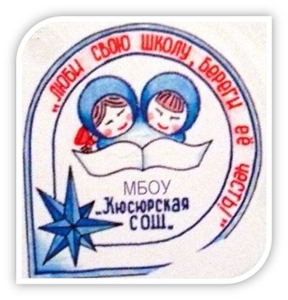 Приоритетные направления деятельности МКОУ «Ефимовская ООШ» определены требованиями модернизации образования, социальным заказом, возможностями педагогического коллектива и проблемами, выявленными в ходе анализа:Организация оптимального учебно - воспитательного процесса на базе личностно ориентированного подхода с учётом индивидуальных особенностей обучающихся, их интересов, образовательных возможностей, состояния здоровья.Создание условий, обеспечивающих всестороннее развитие личности обучающихся и повышение профессиональной компетентности педагогов.Внедрение новых технологий обучения и воспитания.Переход к новым образовательным стандартам.Разработка формы учета достижений учащихся по предметам, позволяющей проследить личные успехи и неудачи в усвоении учебного материала в соответствии с динамикой развития учащихся (портфолио обучающегося),классные журналы, дневники.Развитие открытого информационного пространства школы.Совершенствование системы воспитательной работы и дополнительного образования как резерва профильной подготовки, социализация обучающихся.Обеспечение комплексной безопасности, сохранение и укрепление здоровья участников образовательного процесса.Расширять спектр форм и методов работы, как с одарёнными, так и слабоуспевающими, имеющими проблемы со здоровьем, в том числе, с ограниченной двигательной активностью (по мере необходимости), детьми.Пополнять и обогащать традиционную классно-урочную систему активными способами организации учебной, познавательной и развивающей деятельности: конференции, семинары , учебные игры, проекты, фестивали и другие.Формировать здоровьесберегающую образовательную среду, учитывающую адаптационные резервы школьников и обеспечивающие сохранение их психосоматического здоровья и духовно-нравственное развитие.Создавать условия продуктивного использования ресурса детства в целях получения образования, адекватного творческой индивидуальности личности и её позитивной социализации.Развивать систему мотивации педагогических и управленческих кадров к профессиональному росту, совершенствовать системы дополнительного профессионального образования через предметные МО.1.3.Общая характеристика учреждения.В  1952 году на территории села  была построена начальная школа, которая в 2004 году была реорганизована в основную общеобразовательную школу МКОУ «Ефимовская ООШ» учреждена  Постановлением Главы Администрации МР «Кизлярский район» от 1.01 2012 года и является  муниципальным гражданским светским некоммерческим  общеобразовательным учреждением.     Место нахождения (юридический адрес) школы: 368814, с. Ефимовка  Кизлярского района РД ул.40 лет ВЛКСМ  №26Директор школы: Исакова Айшат Ахмедгаджиевна.Заместитель директора  по УВР : Попова Елена Федоровна. Заместитель директора  по ВР : Курбанмагомедова П.Ш.. Адрес электронной почты школы efimovskayas@bk.ru ; E-mail    https://efimo.dagestanschool.ru/ Телефон директора: 89634179650Телефон зам.дир по УВР: 89285723268На балансе школы находится три здания: здание школы, котельная, складское помещение постройки 2009 года. В 2009 году также был  проведён выборочный   капитальный ремонт школы (частичная заменена кровля, частичная замена полов, внутренняя система отопления). В 2018 году был сделан капитальный ремонт школы, а также построен пищеблок. По состоянию на 1 июня 2023 года в школе обучается 110 учащихся ( 10 классов - комплектов), из них в  начальной школе 71  учащихся ( 5 классов-комплекта), в основной школе 39  учащихся( 5 классов –комплектов)  Принципы и условия комплектования 1—9классов. В школу  принимаются  все дети, достигшие 6,6 лет,  проживающие на территории села.Набор учащихся осуществляется  только из с. Ефимовка.  Обучение проводится в две смены, режим  работы школы- 6 дневная учебная неделя.                                                В школе созданы и работают общественные структуры,  участвующие в управлении: совет школы, общешкольный и  классные родительские комитеты. В системе управления школой важным элементом  является самоуправление школьников. Школа является социо-культурным центром  села Ефимовка, которое тесно сотрудничает с Администрацией села.1.4.Общественные институты управления и самоуправления     В соответствии со статьей 26 Федерального Закона № 273-ФЗ управление школой осуществляется на основе сочетания принципов единоначалия и коллегиальности. В школе сформированы коллегиальные органы управления Педагогический совет и Совет Школы. Особое внимание уделяется  развитию самоуправления школьников. В сентябре был реализован социальный проект «Выборы», в котором приняли участие 5-9 классы.  Был создан Школьный Парламент, в который вошли следующие отделы :- отдел науки и образования- отдел правопорядка- отдел культуры и досуга-экологический отдел- информационный отдел- отдел труда и заботы     Совет ШколыВ состав Совета Школы входят: Исакова А..А.. - директор школы.  2. .Попова Е.Ф.- заместитель директора по УВР.  3. Курбанмагомедова П.Ш..- заместитель директора по  ВР 4. Магомедова А.К. - представитель родительского комитета 9Совет Школы избирается на три года.Заседание Совета Школы созывается не реже одного раза в полугодие. Инициативой внеочередного созыва обладают его председатель, директор Школы, а также не менее 3-х членов его состава.  На заседаниях Совета Школы ведутся протоколы, подписываемые председателем Совета Школы и хранящиеся в Школе. Педагогический советВ целях развития и совершенствования учебно-воспитательного процесса, повышения профессионального мастерства и творческого роста учителей, в Школе создается Педагогический совет, являющийся постоянно действующим   коллективным органом, объединяющим педагогических работников Школы. Состав и порядок деятельности Педагогического совета определяются настоящим Уставом и Положением о Педагогическом совете Школы, утверждаемым директором Школы. Председателем Педагогического совета является директор школы.Педагогический совет Школы созывается директором по мере необходимости, но не реже пяти раз в год. Решение Педагогического совета Школы считается правомочным, если на его заседании присутствовало не менее 2/3 педагогических работников Школы и если за него проголосовало более 2/3 присутствующих педагогов. Процедура голосования определяется Педагогическим советом Школы. Сроки прохождения последней аттестации и государственной аккредитацииПоследняя аттестация и аккредитация проходила с 11.03.2014г по 13.03.2014г.1.5.Характеристика контингента обучаемыхВ 2022-2023  учебном году в школе обучалось 110 человек: - мальчиков 50, девочек – 60• в начальной школе – 71 обучающихся• в средней школе – 39 обучающихсяВ школе функционируют классы-комплекты :• в начальной школе - 5 классов• в средней школе - 5 классовНациональный состав обучающихся по классам:Национальный состав обучающихся:Социальный состав учащихся.На конец 31 мая 2022 года в школе обучается 96 учащихся, объединенных в 10 классов-комплектов.I ступень – начальная школа, продолжительность обучения 4 года (1-4 классы)II ступень – основная школа, продолжительность обучения 5 лет (5-9 классы). Вторая ступень школы обязательна для всех школьников в возрасте до 15 лет.                               Основные статистические показатели деятельности школыII.ОРГАНИЗАЦИЯ УЧЕБНОГО ПРОЦЕССА 2.1 Информация об учебных программах.Учебный процесс в МКОУ «Ефимовская ООШ» проходит в соответствии с требованиями нормативно-методических документов в части соблюдения государственных образовательных стандартов.Школа осуществляет образовательный процесс в соответствии с уровнем основных образовательных программ трех ступеней образования:I ступень – начальное общее образование (нормативный срок освоения 4 года), 1-4 классы;II ступень - основное общее образование (нормативный срок освоения 5 лет), 5-9 классы;Задачами начального общего образования являются воспитание и развитие обучающихся, овладение ими чтением, письмом, счетом, основными навыками учебной деятельности, элементами теоретического мышления, простейшими навыками самоконтроля, культурой поведения и речи, основами личной гигиены и здорового образа жизни.Задачей основного общего образования является создание условий для воспитания, становления и формирования личности обучающегося, для развития его склонностей, интересов и способности к социальному самоопределению.На всех ступенях реализовывались как традиционные формы организации учебного процесса так развивающие: уроки, лекции, семинары, практикумы, консультации, занятия по выбору, олимпиады, конкурсы, предметные декадники, открытые уроки.Организация дополнительного образования детей велась в школе через систему внеурочной деятельности .В 2021-2022 учебном году организация учебного процесса в школе была направлена на повышение качества школьного образования, создание условий для самовыражения обучающихся в различных видах познавательной деятельности на учебных и внеучебных занятиях в школе и вне ее.Программно-методическое обеспечение начального общего образования (1-4 классы).Характеристика учебных программ.Общеобразовательная программа основного общего образования – 5 летПрограммно-методическое обеспечение ООО (5-9 классы).Характеристика учебных программ.II. МОНИТОРИНГ КАЧЕСТВА ОБРАЗОВАНИЯ2.1.Мониторинг качества образованияВ соответствии  с п.3. ст.5 Ф З «Об образовании РФ» №273  школа обеспечивает доступность и бесплатность начального общего, основного общего  образования. Школа предоставляет очную форму обучения. Освобожденных от уроков физической культуры нет.На домашнем обучении  1 ученица 1 класса.Всего аттестации подлежали 90 обучающихся (без учёта обучающихся 1 класса, которые по итогам года не аттестуются)Успеваемость по школе составляет 100%, качество знаний  – 39,3%.Учебный год учащиеся завершили следующим образом в сравнении с прошлым годомМониторинг учебного процесса за  2022-2023 уч.год Результат обученности учащихся по классам на 2022-2023 учебный годАнализ результативности обучения за 9 лет представлен в таблицеВОбученность учащихся МКОУ «Ефимовская ООШ» Кизлярского района РД за 2022- 2023 учебный  год.Обученность учащихся начальных классов МКОУ «Ефимовская ООШ» за 2022-2023 учебный год.Анализ комплексной итоговой работыДата проведения 18 мая 2023 г.Класс 1. УМК «Школа России»Обучающихся по списку - 20 человек.Выполняли работу- 20 человек.18  мая в соответствии с планом внутришкольного контроля по реализации ФГОС начального общего образования и выявлению уровня сформированности метапредметных результатов освоения учебных программ второго года обучения была проведена итоговая комплексная контрольная работа.Целью данной контрольной работы являлось выявление уровня сформированности результатов освоения учебных программ второго года обучения.Задачи комплексной работы – установить уровень овладения ключевыми умениями (сформированность навыков чтения, умение работать с текстом, понимать и выполнять инструкции), позволяющими успешно продвигаться в освоении учебного материала на следующем этапе обучения.Итоговая комплексная работа построена на основе несплошного текса (с иллюстрациями), к которому даются задания по русскому языку, литературному чтению, математике, окружающему миру. Задания позволили установить уровень владения обучающимися основными общеучебными умениями. В ходе работы также проверялась сформированность у обучающихся универсальных учебных действий, порождающих мотивацию к обучению и позволяющих обучающимся ориентироваться в различных предметных областях познания.Результаты успеваемости и качества знаний учащихся 1 класса по комплексной работе Результаты успеваемости и качества знаний учащихся 1 класса по  чтениюИз предложенных таблиц видно, что почти все учащиеся 1  класса справились с комплексной работой и показали достаточный уровень сформированности метапредметных результатов.Из 19 учеников4 ученик показал высокий результат 8 обучающихся показали повышенный результат6 обучающихся показали  базовый результат1 ученик  по общим результатам не справился с комплексной работой. (Исакова Байжалбика)1 ученик на домашнем обучении Выводы: На основе результатов комплексной работы, считаю необходимым включать в уроки задания, подобные тем, которые вызывали затруднения у учащихся с целью ликвидации выявленных проблем. Анализ комплексной итоговой работыДата проведения 26 мая 2023 г.Класс 2. УМК «Школа России»Обучающихся по списку - 16 человек.Выполняли работу- 15 человек.26  мая в соответствии с планом внутришкольного контроля по реализации ФГОС начального общего образования и выявлению уровня сформированности метапредметных результатов освоения учебных программ второго года обучения была проведена итоговая комплексная контрольная работа.Целью данной контрольной работы являлось выявление уровня сформированности результатов освоения учебных программ второго года обучения.Задачи комплексной работы – установить уровень овладения ключевыми умениями (сформированность навыков чтения, умение работать с текстом, понимать и выполнять инструкции), позволяющими успешно продвигаться в освоении учебного материала на следующем этапе обучения.Итоговая комплексная работа построена на основе несплошного текса (с иллюстрациями), к которому даются задания по русскому языку, литературному чтению, математике, окружающему миру. Задания позволили установить уровень владения обучающимися основными общеучебными умениями. В ходе работы также проверялась сформированность у обучающихся универсальных учебных действий, порождающих мотивацию к обучению и позволяющих обучающимся ориентироваться в различных предметных областях познания.Результаты успеваемости и качества знаний учащихся 2 класса по комплексной работе Результаты успеваемости и качества знаний учащихся 2 класса по  чтениюИз предложенных таблиц видно, что почти все учащиеся 2  класса справились с комплексной работой и показали достаточный уровень сформированности метапредметных результатов.Из 15 учеников1 ученик показал повышенный  результат 10 обучающихся показали удовлетворительный результат4  ученика  по общим результатам не справился с комплексной работой. Выводы:При выполнении работы у  учащихся 2  класса возникли затруднения при выполнении задачи, выполнить необходимые вычисления, объяснить значение слова, соотнести и определить количество звуков и букв в слове.На основе результатов комплексной работы, считаю необходимым включать в уроки задания, подобные тем, которые вызывали затруднения у учащихся с целью ликвидации выявленных проблем. Анализ комплексной итоговой работыДата проведения 24 мая 2023г.Класс 3УМК «Школа России»Обучающихся по списку 15 человекВыполняли работу 14 человек24  мая в соответствии с планом внутришкольного контроля по реализации ФГОС начального общего образования и выявлению уровня сформированности метапредметных результатов освоения учебных программ второго года обучения была проведена итоговая комплексная контрольная работа.Целью данной контрольной работы являлось выявление уровня сформированности результатов освоения учебных программ третьего года обучения.Задачи комплексной работы – установить уровень овладения ключевыми умениями (сформированность навыков чтения, умение работать с текстом, понимать и выполнять инструкции), позволяющими успешно продвигаться в освоении учебного материала на следующем этапе обучения.Комплексная работа состояла из двух частей основной и дополнительнойИтоговая комплексная работа построена на основе несплошного текса (с иллюстрациями), к которому даются задания по русскому языку, литературному чтению, математике, окружающему миру. Задания позволили установить уровень владения обучающимися основными общеучебными умениями. В ходе работы также проверялась сформированность у обучающихся универсальных учебных действий, порождающих мотивацию к обучению и позволяющих обучающимся ориентироваться в различных предметных областях познания.
Из предложенных таблиц видно, что не все учащиеся 3  класса справились с комплексной работой и показали низкий уровень  сформированности метапредметных результатов.Из 14 учеников1 ученик показал высокий   результат, 1 ученик повышенный результат 6 обучающихся показали удовлетворительный результат6 учеников  по общим результатам не справились с комплексной работой.Выводы:У учащихся 3 класса в удовлетворительно сформированы умения работать с текстом, умение находить и анализировать информацию, записанную в виде схем и таблиц, самостоятельно использовать информацию текста для заполнения схем и таблиц, умение оценивать свои учебные действия; умения пояснять выбранное суждение, объяснять значение слова; первичное умение строить свободное высказывание на заданную тему.Аналитическая справкапо результатам ВПР 2022-2023 (весна) учебного года  в МКОУ «Ефимовская ООШ»В целях обеспечения мониторинга качества образования в МКОУ «Ефимовская ООШ», руководствуясь приказом Федеральной службы по надзору в сфере образования и науки от 16 февраля 2021 года № 1139 «О проведении Федеральной службой по надзору в сфере образования и науки мониторинга качества подготовки обучающихся общеобразовательных организаций форме всероссийских проверочных работ в 2023 году»  с 13 апреля   по 28 апреля  2022-2023 учебного года были организованы и проведены Всероссийские проверочные работы (далее ВПР) в 4, 5,6,7,8, классах по русскому языку, математике, истории, обществознанию, географии,  физике, химии, биологии, английскому языкуЦель проведения: выявление уровня подготовки и определение качества образования обучающихся 4-8 классов.Проведение ВПР осуществлялось в соответствии с методическими рекомендациями и инструкциями для образовательных организаций. Также был составлен график проведения: График проведения ВПР в МКОУ «Ефимовская ООШ в 2023 годуРезультаты работы по организации и проведению ВПР. Организационные мероприятия, определенные указанными нормативными документами, были выполнены в полном объеме. Всероссийские проверочные работы проведены по всем предметам, предусмотренным планом-графиком проведения ВПР. При проведении работ было обеспечено выполнение ВПР в одно время всеми классами, организаторами в аудиториях являлись педагоги, не ведущие предмет, по которому выполнялась работа. Все работники, задействованные в проведении ВПР, были проинструктированы о порядке проведения ВПР, ознакомлены с нормативными документами, регламентирующими порядок проведения проверочных работ. Во время проведения работ не было выявлено нарушений порядка проведения ВПР, служебных записок о нарушениях, актов об удалении учащихся в связи с нарушением порядка не поступило. С целью обеспечения объективности проверки выполнены следующие мероприятия: Полученные результаты ВПР направлены для анализа учителям-предметникам и классным руководителям.  Результаты каждого обучающегося в срок до 30.04.2023  были направлены классными руководителями ученикам и их родителям (законным представителям) индивидуально через   личные сообщения. Загрузка форм сбора результатов в ФИС ОКО осуществлялась в установленные сроки.Количественный состав участников ВПР-2023Итоги ВПР 2023 года в 4-х классахОбучающиеся 4-х классов писали Всероссийские проверочные работы по трем основным учебным предметам: «Русский язык», «Математика», «Окружающий мир». Форма проведения – традиционная.Русский языкВывод: 4а понизили (отм. <отм. по журналу) – 1 уч-8,3 % обучающихся; подтвердили (отм. = отм. по журналу) – 11уч-91,6% обучающихся; повысили (отм. >отм. по журналу) – 0% обучающихся.4бпонизили (отм. <отм. по журналу) – 2 уч-25 % обучающихся; подтвердили (отм. = отм. по журналу) – 6 уч-75% обучающихся; повысили (отм. >отм. по журналу) – 0% обучающихся.МатематикаВывод: 4а понизили (отм. <отм. по журналу) – 0 уч-0 % обучающихся; подтвердили (отм. = отм. по журналу) – 8 уч-66,6% обучающихся; повысили (отм. >отм. по журналу) – 4 уч-33,5% обучающихся.4бпонизили (отм. <отм. по журналу) – 0 уч-0 % обучающихся; подтвердили (отм. = отм. по журналу) – 7 уч-87,5% обучающихся; повысили (отм. >отм. по журналу) – 1уч-12,5 % обучающихся.Окружающий мирВывод: Вывод: 4а понизили (отм. <отм. по журналу) – 2 уч-16,6 % обучающихся; подтвердили (отм. = отм. по журналу) – 10уч-83,3% обучающихся; повысили (отм. >отм. по журналу) – 0% обучающихся.4бпонизили (отм. <отм. по журналу) – 0 уч-0 % обучающихся; подтвердили (отм. = отм. по журналу) – 8 уч-100% обучающихся; повысили (отм. >отм. по журналу) – 0% обучающихся.Итоги ВПР 2023 года в 5-х классахОбучающиеся 5-х классов писали Всероссийские проверочные работы по четырем учебным предметам: «Русский язык», «Математика», «История», «Биология». Форма проведения – традиционная.Русский языкВывод: понизили (отм. <отм. по журналу) –1 уч- 10% обучающихся; подтвердили (отм. = отм. по журналу) –8 уч-72% обучающихся; повысили (отм. >отм. по журналу) –0% обучающихся.МатематикаВывод: понизили (отм. <отм. по журналу) –1 уч-12,5% обучающихся; подтвердили (отм. = отм. по журналу) –6 уч-75% обучающихся; повысили (отм. >отм. по журналу) –1 уч-12,5% обучающихся.Отсутствовал -1 уч-12,5% обучающихсяИсторияВывод: понизили (отм. <отм. по журналу) – 1 уч.-11% обучающихся; подтвердили (отм. = отм. по журналу) – 8 уч-88% обучающихся; повысили (отм. >отм. по журналу) – 0% обучающихся.БиологияВывод: понизили (отм. <отм. по журналу) – 1уч-11% обучающихся; подтвердили (отм. = отм. по журналу) – 8туч-89% обучающихся; повысили (отм. >отм. по журналу) – 0% обучающихся.Итоги ВПР 2023 года в 6-х классахОбучающиеся 6-х классов писали Всероссийские проверочные работы по четырем учебным предметам: «Русский язык», «Математика» – во всех классах; «История», «Обществознание», «Биология», «География » – в классах на основе случайного выбора Рособрнадзора. Форма проведения – традиционная.Русский языкВывод: понизили (отм. <отм. по журналу) – 2 уч-22,2% обучающихся; подтвердили (отм. = отм. по журналу) –7 уч-77,7 % обучающихся; повысили (отм. >отм. по журналу) –0 % обучающихся.МатематикаВывод: понизили (отм. <отм. по журналу) – 1 уч-11,1% обучающихся; подтвердили (отм. = отм. по журналу) –8 уч-89,9% обучающихся; повысили (отм. >отм. по журналу) – 0% обучающихся.ИсторияВывод: понизили (отм. <отм. по журналу) – 0% обучающихся; подтвердили (отм. = отм. по журналу) –8 уч-100% обучающихся; повысили (отм. >отм. по журналу) – 0% обучающихся.Отсутствовал -1География Вывод: понизили (отм. <отм. по журналу) – 0% обучающихся; подтвердили (отм. = отм. по журналу) –8 иуч-72% обучающихся; повысили (отм. >отм. по журналу) –1 уч-9 % обучающихся.Итоги ВПР 2023 года в 7-х классахОбучающиеся 7-х классов писали Всероссийские проверочные работы по пяти учебным предметам: «Русский язык», «Математика», «Иностранный язык» – во всех классах; «Биология», «Физика», «История», «Обществознание» – в классах на основе случайного выбора Рособрнадзора.  Форма проведения – традиционная.Русский языкВывод: понизили (отм. <отм. по журналу) – 1 уч-10% обучающихся; подтвердили (отм. = отм. по журналу) –9 уч-90% обучающихся; повысили (отм. >отм. по журналу) – 0% обучающихся.МатематикаВывод: понизили (отм. <отм. по журналу) – 1 уч-10% обучающихся; подтвердили (отм. = отм. по журналу) –9 уч-90% обучающихся; повысили (отм. >отм. по журналу) – 0% обучающихся.Английский языкВывод: понизили (отм. <отм. по журналу) – 1 уч-10% обучающихся; подтвердили (отм. = отм. по журналу) –9 уч-90% обучающихся; повысили (отм. >отм. по журналу) – 0% обучающихся.Физика Вывод: понизили (отм. <отм. по журналу) –  1 уч-10% обучающихся; подтвердили (отм. = отм. по журналу) –7 уч-70 % обучающихся; повысили (отм. >отм. по журналу) – 0% обучающихся.Отсутствовали -2 учОбществознаниеВывод: понизили (отм. <отм. по журналу) – 14,3 % обучающихся; подтвердили (отм. = отм. по журналу) 85,7% обучающихся; повысили (отм. >отм. по журналу) –0 % обучающихся.Итоги ВПР 2023 года в 8-х классахОбучающиеся 8-х классов писали Всероссийские проверочные работы по четырем учебным предметам: «Русский язык», «Математика» – все классы; «Физика», «Химия» на основе случайного выбора Рособрнадзора – традиционная форма. «География», «Обществознание» на основе случайного выбора Рособрнадзора – компьютерная  форма.Русский языкВывод: понизили (отм. <отм. по журналу) – 1 уч-20% обучающихся; подтвердили (отм. = отм. по журналу) –4 уч-80% обучающихся; повысили (отм. >отм. по журналу) – 0% обучающихся.МатематикаВывод: понизили (отм. <отм. по журналу) – 1 уч-20% обучающихся; подтвердили (отм. = отм. по журналу)  - 4 уч-80% обучающихся; повысили (отм. >отм. по журналу) –  0% обучающихся.ХимияВывод: понизили (отм. <отм. по журналу) – 0% обучающихся; подтвердили (отм. = отм. по журналу)  - 5 уч-100% обучающихся; повысили (отм. >отм. по журналу) – 0% обучающихся.ГеографияВывод: понизили (отм. <отм. по журналу) – 0% обучающихся; подтвердили (отм. = отм. по журналу)  - 100% обучающихся; повысили (отм. >отм. по журналу) –  0% обучающихся.Данные таблиц свидетельствуют о понижении уровня образовательной подготовки при проведении ВПР  в сравнении с результатами 3 четверти. Причины этого: необъективность выставления оценок, недостаточный уровень подготовки к ВПР, несистематическое включение заданий ВПР в урок, слабый контроль за знаниями обучающихся. Недостаточное использование методических рекомендаций, анализа ВПР за прошлые годы. Низкий уровень контроля за самостоятельной подготовкой к ВПР.Рекомендации1. Обсудить результаты ВПР-2023 на совещании при директоре 03.05.2023 . Рассмотреть вопрос  об объективности полученных результатов независимой оценки, их использования в целях повышения качества образования.2. Руководителям ШМО:2.1. Провести содержательный анализ результатов ВПР по всем классам и составить подробный отчет по классам в срок до 19.05.2023.2.2. Выявить не освоенные учениками контролируемые элементы содержания (КЭС) для отдельных классов и отдельных обучающихся по предметам.2.3. Разработать методические рекомендации для следующего учебного года, чтобы устранить выявленные пробелы в знаниях для учителей-предметников в срок до 09.06.2023.3. Классным руководителям 4–8-х классов:3.1. Довести до сведения родителей результаты ВПР в срок до 19.05.2023.4. Учителям-предметникам:4.1. Проанализировать достижение высоких результатов и определить причины низких результатов по предмету.4.2. Использовать результаты ВПР для коррекции знаний учащихся по предметам, а также для совершенствования методики преподавания предметов.4.3. Скорректировать рабочие программы по предмету на 2023/24 учебный год с учетом анализа результатов ВПР и выявленных проблемных тем; внести в рабочие программы изменения, направленные на формирование и развитие несформированных умений, видов деятельности, характеризующих достижение планируемых результатов освоения ООП.4.4. Внедрить эффективные педагогические практики в процесс обучения.4.5. При подготовке учащихся к написанию ВПР-2024 использовать пособия из федерального перечня, в том числе электронные образовательные ресурсы, позволяющие ребенку самостоятельно проверить правильность выполнения задания.4.6. Использовать на уроках задания, которые направлены на развитие вариативности мышления учащихся и способность применять знания в новой ситуации, создавать и преобразовывать модели и схемы для экспериментальных задач, включать учебно-практические задания, которые диагностируют степень сформированности УУД.5. Учесть результаты ВПР-2023 для внесения изменений в план функционирования ВСОКО на 2023/24 учебный год. В рамках реализации процедур ВСОКО провести системный анализ по следующим направлениям:  соотнесение  результатов текущего контроля успеваемости с результатами промежуточной аттестации,  соотнесение  результатов текущего контроля успеваемости и промежуточной аттестации с результатами процедур внешней системы оценки качества образования (ОГЭ, ЕГЭ, ВПР).6. Провести анализ системы оценки образовательных достижений обучающихся. Разработать единую систему оценки достижения учениками планируемых результатов освоения ООП в соответствии с ФОП уровня образования и Методическими рекомендациями по системе оценки достижения обучающимися планируемых результатов освоения программ начального общего, основного общего и среднего общего образования (письмо Минпросвещения от 13.01.2023 № 03-49).7. Провести заседания ШМО  по системе оценивания образовательных результатов обучающихся в срок до 31.08.2023.Анализ результатов государственной итоговой аттестации выпускников 9-х классов за 2022-2023 учебный годАнализ работы школы по подготовке выпускниковк государственной итоговой аттестации в 2022-2023 учебном годуСогласно ФЗ «Об образовании в Российской Федерации» освоение общеобразовательных программ основного общего и среднего общего образования завершается обязательной государственной итоговой аттестацией выпускников общеобразовательных учреждений независимо от формы получения образования.Государственная итоговая аттестация (ГИА) представляет собой форму объективной оценки качества подготовки лиц, освоивших образовательные программы основного и среднего общего образования, с использованием контрольных измерительных материалов, представляющих собой комплексы заданий стандартизированной формы, выполнение которых позволяет установить уровень освоения федерального государственного образовательного стандарта.Результаты ГИА становятся основным источником объективной и независимой информации об уровне общеобразовательной подготовки школьников, о тенденциях развития общего образования в нашем образовательном учреждении. Важнейшим условием повышения качества процесса обучения является систематический анализ объективных данных о результатах подготовки обучающихся по предметам.Анализ результатов ГИА-2023 проводился в целях определения:уровня и качества овладения обучающимися содержанием учебных предметов,факторов и условий, повлиявших на качество результатов государственной (итоговой) аттестации выпускников общеобразовательного учреждения.Источниками сбора информации являются:- результаты ОГЭ выпускников 9-х классов школы;Учащиеся, родители, педагогический коллектив были ознакомлены с нормативно- правовой базой, порядком проведения экзаменов в форме основного государственного экзамена (ОГЭ) и государственного экзамена (ГВЭ).В школе была создана информационная среда по подготовке и проведению ГИА, оформлены стенды для родителей и обучающихся «ОГЭ – 2022» в учебных кабинетах и рекреациях. Информирование учащихся и их родителей (законных представителей) по вопросам ГИА происходило через систему общешкольных родительских собраний. Учащиеся и их родители (законные представители) были ознакомлены с адресами сайтов, содержащими   информацию   о   ГИА,   с   адресом   страницы   интернет-сайтов   Также проводились индивидуальные консультации учителей-предметников для обучающихся и их родителей (законных представителей) по вопросам подготовки к ГИА.Заместителями директора, учителями-предметниками, педагогом психологом, классными руководителями проводилась систематические инструктажи выпускников по следующим направлениям:-информационная готовность;-предметная готовность (качество подготовки по предметам, умения работать с КИМами, демоверсиями);-психологическая готовность (внутренняя настроенность на экзамены, ориентированность на целесообразные действия, использование возможностей личности для успешных действий в ситуации сдачи экзамена).В течение всего 2021-2022 учебного года регулярно осуществлялось консультирование обучающихся 9-х классов (индивидуальное и групповое) по предметам, выносимым на государственную итоговую аттестацию. Учителями- предметниками проводился анализ ошибок, допущенных учащимися, реализовались планы ликвидации пробелов в знаниях, выявленных на диагностических работах в форме ОГЭ, корректировалось календарно-тематическое планирование рабочих программ.До сведений родителей классными руководителями 9-х классов школы доводились результаты диагностических, контрольных, административных работ, срезов по предметам.Сочетание административного контроля с самоконтролем и самоанализом деятельности педагогов позволило достичь достаточного уровня подготовки к государственной итоговой аттестации и способствовала её организованному проведению.Для упорядочения и систематизации потоков информации о результатах государственной итоговой аттестации администрацией школы использовались таблицы для сбора и обработки следующих сведений:-итоги государственной итоговой аттестации выпускников;-результаты обязательных экзаменов (русский язык и математика);-результаты предметов по выбору;-анализ уровня подготовки и проведения государственной итоговой аттестации;-сравнение	результатов	обучения	выпускников	по	итогам	года	и	результатам экзаменов.Мониторинговая деятельность проводилась по нескольким направлениям:Мониторинг уровня качества обученности учащихся выпускных классов осуществлялся посредством проведения и последующего анализа контрольных работ, контрольных срезов, тестовых заданий различного уровня, пробного тестирования. Результаты данных работ обсуждены на малых педагогических советах и административных совещаниях. Эти данные использовались педагогами для прогнозирования дальнейших действий по улучшению качества преподавания.Мониторинг качества преподавания предметов учебного плана осуществлялся через внутришкольный контроль путем посещения уроков, проведения административных тематических проверок. По итогам проводились собеседования с учителями, даны конкретные рекомендации по использованию эффективных методик и технологий преподавания в выпускных классах, направленных на повышение уровня знаний, умений и навыков учащихся.Контроль выполнения программного материала по предметам учебного плана, в том числе практической части рабочих программ учителей.Государственная итоговая аттестация была проведена в установленные сроки согласно федеральным, региональным и локальным документам о государственной итоговой аттестации учащихся 9-х классов.Результаты государственной итоговой аттестации в форме основного государственного экзамена (ОГЭ) выпускников 9 классовза 2022-2023 учебный годВ 2022-2023 учебном году согласно Порядку проведения государственной итоговой аттестации по образовательным программам основного общего образования государственная итоговая аттестация проводилась в форме основного государственного экзамена (ОГЭ) по двум обязательным предметам (русскому языку и математике) и двум  предметам по выбору.Итоговая аттестация учащихся 9 классов. На конец 2022 - 2023 учебного года в 9 классе  обучались 6 учащихся.  К итоговой аттестации на основании решения педагогического совета  от 19.05.2022 были допущены 6 учащихся. По итогам учебного года и результатам итоговой аттестации учащихся за курс  основной общей школы:Результаты пересдач в дополнительный  периодАнализ результатов государственной итоговой аттестации выпускников 9-х классов за 2022-2023 учебный годВыводы:Результаты экзаменов показывают, что базовая подготовка, составляющая основу общего образования у учащихся, принимавших участие в государственной (итоговой) аттестации в 9 классе, в целом сформирована.Учитывая результаты ОГЭ, необходимо обратить внимание на неумение обучающихся сопоставлять, сравнивать суждения, выявлять признаки, систематизировать факты, понятия, извлекать нужную информацию из источника, поэтому необходимо усилить внимание к работе педагогов по формированию теоретических знаний по предмету.Рекомендуется:Вести систематическую работу по анализу качества и результатов обучения учащихся по изучению реальных учебных возможностей школьников с целью оптимизации учебно-воспитательного процесса.Совершенствовать методику обучения учащихся 5 – 9 классов работе с тестами, систематически включать тестовые формы контроля в учебный план на протяжении всех лет обучения.4.Совершенствовать систему занятий по подготовке к экзаменам по всем предметам, особое внимание обратить на подготовку выпускников по предметам география, биология, история.На основе данного анализа можно сделать следующие выводы:Необходимо продолжить работу по совершенствованию системы организации итоговой аттестации выпускников школы в форме ОГЭ через повышение информационной компетенции участников образовательного процесса.Одним из важных направлений в работе по подготовке к государственной итоговой аттестации является выявление тенденций успеваемости обучающихся, совершенствование системного мониторинга предварительной успеваемости, остаточных знаний обучающихся.Необходимо совершенствовать условия для организации самообразования и повышения квалификации педагогов школы, в том числе через систему курсовой подготовки, обобщение опыта, активизацию работы ШМОМЕТОДИЧЕСКАЯ РАБОТА3.1. Работа методического советаМетодическую работу в школе координирует методический совет. Главная задача – проводить творческую работу коллектива, создав в школе атмосферу высокого чувства ответственности каждого за эффективное обучение и воспитание школьников, за качественный результат своей работы.Состав методического совета школы в 2022-2023  учебном году:Попова Е.Ф. – заместитель директора по УВР,  председатель совета;Исакова А.А.-   директорКурбанмагомедова П.Ш. – руководитель МО гуманитарного и естественно-научного цикла;Магомедова Р.Р. – руководитель МО учителей начальных классов;Проблема школы: «Функциональная грамотность  как ключевой приоритет в развитии качества образования»Методическая тема школы: «Создание образовательного пространства , обеспечивающего личностную, социальную и профессиональную успешность учащихся путем освоения современных педагогических и иформационных технологий  на основе ФГОС и обновленных ФГОС НОО и ООО».Цель: повышение качества образовательного процесса через непрерывное развитие учительского потенциала, создание образовательного пространства,способствующего развитию ребенка, формированию стремления к саморазвитию и самосовершенствованию.Методические темы  методических  объединений   школы: 1. «Филолого-гуманитарный цикл», рук. Курбанмагомедова П.Ш.;  2. «Естественные и точные науки», рук. Попова Е.Ф. 3.«Начальная школа», рук. Магомеддова Р.Р.;Курирование предметов ШМОРаспределение ответственных за структурные подразделения ОУ:Программа «Одаренные дети» – Шахбанова М.М.Школьная аттестационная комиссия: Исакова А.А., Попова Е.Ф., Курбанмагомедова П.Ш.Адаптация учащихся (психолого-педагогический консилиум) – 1,5  классы – Курбанмагомедова П.Ш., Дамирова М.Г.Педагог-библиотекарь и отв. за питание –  Шахбанова З.Д.Отв.за безопасность- Гаджиев  М.М.Отв. за школьный сайт – Шахбанова М.М.Деятельность перечисленных структур регламентируется нормативно-правовыми (локальными) актами:- Положением о педагогическом совете.- Положением о методическом совете.- Положением о методическом объединении.- положение об аттестации учителей на соответствиеПриоритетные направления методической работы школы на новый учебный год:Задачами методической работы на 2022-2023 учебный год являются:1. Обновление содержания образования через:1.1. Реализацию  обновленные ФГОС НОО (1кл.), ФГОС ООО (5кл.), ФГОС СОО в штатном режиме, а именно:− дальнейшую реализацию системно-деятельностного подхода в обучении; личностно-ориентированного образования; индивидуализация работы с учителями, учащимися и родителями c целью реализации внешнего и внутреннего социального заказа, совершенствования системыоткрытого образования;− вариативность образовательных линий УМК, модулей образования и курсов; создание насыщенной информационно-образовательной среды, использование информационных технологий как средства повышения качества образования;− расширение сетевого взаимодействия с учреждениями дополнительного образования детей для организации внеурочной деятельности в рамках реализации ФГОС;− совершенствование внутришкольной модели системы оценки качества образования; организация общественной экспертизы деятельности.2.Дальнейшее развитие кадрового потенциала через:− активизацию работы по развитию творческого и инновационного потенциала учительского корпуса за счет дальнейшей реализации мер стимулирования;− создание условий для повышения профессиональной компетентности педагогов через их участие в профессиональных конкурсах, создание авторских педагогических разработок, проектно-исследовательскую деятельность, обучающие семинары, вебинары и курсовую подготовку;− продолжение работы по обобщению и транслированию передового педагогического опыта творчески работающих учителей через организацию и проведение единых методических дней, педагогических советов, открытых уроков, мастер-классов;− обеспечение методического сопровождения образовательного процесса в рамках реализации федеральных государственных образовательных стандартов общего образования.3.Совершенствование системы поддержки одаренных детей через:– выявление и развитие детской одарённости и поддержки детей в соответствии с их способностями, в том числе на основе инновационных технологий;− реализацию индивидуальных образовательных маршрутов (при наличии запроса), направленных на развитие интеллектуально-творческих способностей обучающихся;− расширение возможностей для участия способных и одарённых школьников в разных формах интеллектуально-творческой деятельности;− формирование исследовательских умений и навыков обучающихся на уроках и во внеурочной деятельности, предоставление им оптимальных возможностей для реализации индивидуальных творческих запросов через активизацию работы по организации проектно-исследовательской деятельности.В течение учебного года было проведено 7 заседаний методического совета.  Организационный педсовет: - анализ работы педагогического коллектива за 2021-2022 учебный год и  тенденции в школьном образовании на новый учебный год. Программа  развития МКОУ «ЕФИМОВСКАЯ ООШ» 								30 августа, отв. Попова Е.Ф.«Внедрение новых ФГОС, как инструмента реализации образовательной политики РФ»	                                                                                     ноябрь, отв. Магомедова Р.Р.. "Обновленные ФГОС: современное образовательное пространство и управление классом»   								                март, отв. Попова Е.Ф. «Воспитание в современной школе: от программы к конкретным действиям» 						                                                                                                              январь отв.  Курбанмагоедова П.Ш.	Педсовет  по выпуску и переводу обучающихся в следующий класс                                                                                                                                                                                                                май, администрацияДопуск  выпускников  9 класса  к итоговой аттестации ГИАмай, администрацияВыпуск из 9 классаиюнь, администрацияКроме того, в течение года методический совет занимается  организацией и проведением административных контрольных работ (четвертных, полугодовых, годовых; по темам, вызывающих затруднение у учащихся в среднем и старшем звене), проведением аттестации учителей,  организацией работы по самообразованию, проведением открытых уроков, предметных недель, организацией взаимопосещения уроков, контролем прохождения курсов. Формы организации методической работы в школе-Участие в методических семинарах-Работа методических объединений-Создание папок с обобщением опыта-Проведение открытых уроков-Творческие отчеты учителей-Участие в научно-практических конференциях-Работа  методического совета-Работа учителей над темами самообразования-Взаимопосещение  и анализ уроков- Предметные недели- Организация работы с одарёнными  детьмиСостав методического совета школы:Педагогический состав    В школе работает  16 педагогов.    Все педагоги имеют достаточный педагогический стаж. Все владеют ПК на уровне пользователя. Однако опыт работы в должности педагога у всех разный.Список  педагогов Ведущая роль в управлении методической работой в МКОУ «Ефимовская ООШ» принадлежит методическому совету – совещательному  и коллегиальному органу при педагогическом совете, который организует, направляет работу учителей, создает условия для развития их творчества. Состав  ежегодно утверждается  директором школы, работа Совета осуществляется  на основе годового плана. Методический совет координирует  профессиональную деятельность всего педагогического коллектива   школы, школьных методических объединений и творческих групп учителей.КАДРОВЫЙ СОСТАВ ПЕДАГОГИЧЕСКИХ РАБОТНИКОВНа период самообследования учебно-воспитательный процесс в школе осуществляют 16 педагогических работников.Из 16: 3 – члены администрации,  13– учительНаличие образования: - 11 педагогов имеют высшее образование;- 5 педагогов имеют педагогическое среднее – профессиональное образование;Педагогический стаж:Стаж педагогической деятельности более 20 лет имеют 2 педагога, от 10 до 20 лет – 3 педагога, от 5 до 10 лет- 8 педагогов, до трех лет –3 человек.Квалификационные категории:- 0 (0%) педагогов имеют высшую квалификационную категорию ;- 0 (0%) педагогов – первую квалификационную категорию - 11(75%) педагогов – соответствие занимаемой должности ;- 2 (25 %) педагог – не имеет квалификационной категории (молодой специалист).Работа МО.  Предметная направленность:Главными звеньями в структуре методической службы школы являются школьные методические объединения (ШМО). В школе сформировано 4 ШМО,  каждое из которых работает над своей методической темой, связанной с темой школы, руководители и состав которых утвержден приказом директора школы. В своей деятельности ШМО ориентируются на организацию методической помощи учителю.	Работа всех ШМО  была нацелена на реализацию ФГОС, использование современных педагогических технологий. Серьёзное внимание уделяется подготовке к ГИА. В 2022-2023 учебном году работали 16 педагогических работника, входящих в 4 предметных методических объединений (МО):- МО «Филолого-общественных дисциплин» – 5 чел.;- МО «Естественно-математических дисциплин»– 3 чел.;- МО учителей начальной школы – 5 чел.-МО классных руководителей-10 чел.На заседаниях МО обсуждались вопросы взаимопосещения уроков, итоги участия учащихся и педагогов в конкурсах и конференциях, изучалась нормативно - правовая база проведения ОГЭ, анализировались результаты итоговой аттестации выпускников школы, проводились обзоры новинок методической литературы, заслушивались отчёты учителей по устранению пробелов в знаниях и умениях учащихся по итогам административных контрольных работ, пробных ОГЭ. Особое внимание уделялось изучению вопросам введения в действие Федерального государственного образовательного стандарта основного общего образования.Предметные недели были проведены по плану, разработанному в начале учебного года заместителем директора по УВР совместно с руководителями МО. В них приняли участие около 90% школьников. В рамках предметных недель педагоги организовывали мероприятия в классе оформляли стенгазеты, проводили конкурсы рисунков, ребусов, кроссвордов, презентаций.Целенаправленно ведется работа по освоению учителями современных методик и технологий обучения. Большое внимание уделяется формированию у учащихся навыков творческой  деятельности, развитию общеучебных навыков, сохранению и поддержанию здоровьесберегающей образовательной среды. В методических объединениях успешно проводится стартовый, рубежный и итоговый контроль по всем предметам. В течение учебного года каждое МО провело по 5 заседаний.На заседаниях методических объединений успешно рассматривались следующие вопросы:- развитие творческих способностей детей на уроках и во внеурочное время;- о методике подготовки к ОГЭ;- организация научно-исследовательской деятельности учащихся;- проблемы объективности оценки знаний учащихся;- планирование и реализация воспитательных задач на уроке;- обязательные направления в здоровьесберегающей деятельности школы. Все руководители МО ни один год занимают эту должность, и это способствует на должном уровне решать в школе систему учебно-методических задач.КУРСЫ ПОВЫШЕНИЯ КВАЛИФИКАЦИИСоставной частью повышения педагогической квалификации является аттестация учителей. Она предполагает повышение профессионализма, развитие творческой активности, стимулирование деятельности, дифференцированную оценку результатов педагогического труда.Главными принципами аттестации в современных условиях являются: добровольность, открытость, коллегиальность, индивидуализация, дифференциация. Основная суть аттестационной деятельности заключается в самоанализе и самооценке педагога своего профессионального уровня. В аттестационный период работа учителя становится открытой для коллег. Представление опыта в коллективе значимо не только для самого педагога, но и для учителей, особенно начинающих, что становится своеобразной школой повышения педагогического мастерства. Вывод: работу по повышению квалификации педагогов, работающих в 1-9 классах, можно считать успешной: общее повышение квалификационных категорий: отсутствие оснований отказа в получении категории по плану.Основной акцент в работе 2022-2023 учебного года сделаю на вновь прибывших педагогах с целью анализа их перспективного повышения квалификации и подготовки к прохождению аттестации через два года.Работа с одарёнными детьми           Олимпиадное движение –это часть большой и серьезной работы по развитию талантов, интеллекта и одаренности.  Важно именно в школе выявить всех, кто интересуется различными областями науки и техники, помочь претворить в жизнь их планы и мечты, вывести школьников на дорогу поиска в науке и жизни, помочь наиболее полно раскрыть свои способности. Олимпиадное движение является одним из приоритетных направлений работы школы.С точки зрения педагогов олимпиада –это эксперимент, в рамках которого одаренные дети помогают педагогам проанализировать свою деятельность в работе по усвоению информации учащимися по общеобразовательному предмету. С точки зрения одаренных детей –это возможность продемонстрировать наличие имеющихся у них способов работы с неизвестной им информацией. Дети с повышенной мотивацией к учебному процессу – наше достояние. Выявление способных детей и работа с ними является актуальной задачей школы и каждого учителя.В 2022-2023 учебном году была продолжена работа педагогического коллектива Ефимовской школы  над программой работы с одарёнными детьми.  Целью нашей работы является создание системы деятельности педагогического коллектива, помогающей развитию творческих и интеллектуальных способностей учащихся.Задачи :- реализация принципа личностно-ориентированного подхода в обучении и воспитании учащихся с повышенным  уровнем  обучаемости, активизации их интеллектуальных качеств;-совершенствование системы подготовки учителей,  обучение учителей через методическую службу,  педсоветы,  самообразование;- создание условий для выявления  и развития одарённых детей;- внедрение в учебно-воспитательный процесс всех видов и форм творческойсамореализации;- создание условий для выявления и развития одарённых детей. В течение 2022-2023  учебного года с одарёнными детьми была проведена следующая работа:- был обновлён и пополнен банк данных учеников,  имеющих высокий уровень учебно-познавательной деятельности; - был обновлён и пополнен банк данных учеников, имеющий высокий уровень учебно- познавательной деятельности;- педагогом- психологом был выявлен уровень развития познавательной, мотивационной сфер учащихся;- за ведущими учителями – предметниками закреплены одарённые ученики;- составлена диагностическая карта одарённых детей;- разработан план работы с одарёнными детьми;Ежегодно в рамках реализации программы «Одарённые дети» проводится Всероссийская олимпиада школьников. Количество участников школьного этапа Всероссийской олимпиады школьников (ВсОШ) в 2022 году по предметамРезультаты участия в олимпиаде «Юниор» начальных классовРезультаты участия обучающихся в творческих и интеллектуальных конкурсах различного уровня за 2022-2023 учебный год:В 2022-2023 учебном году коллектив преподавателей продолжал работу по внедрению новых педагогических технологий в работу с одаренными детьми: информационно-коммуникационных технологий, проектных методов обучения с использованием возможностей Интернет, мультимедийного оборудования.Выводы:Проанализировав результаты работы по программе «Одарённые дети» в 2022-2023 учебном году, можно сделать следующие выводы: педагогический коллектив в целом вел целенаправленную работу с одаренными и высокомотивированными учащимися. Однако существует ряд проблем, на которые следует обратить внимание в следующем учебном году.  Не на должном уровне у нас стоит работа по качеству  подготовки школьников к олимпиадам, остро стоит вопрос, касающийся исследовательской деятельности.  Рекомендации:   классным руководителям проводить работу по тестированию отдельных учащихся для определения уровня их интеллектуального развития и выявления природных склонностей и способностей, подготовить и дать рекомендации учителям и родителям одаренных детей.3.8 Анализ инновационной деятельности ШМСВ работу МС усиленно внедряются инновационные технологии, в частности, информационные и мультимедийные. На сегодняшний день учителями разработано немало внеклассных мероприятий и уроков по предметам с использованием ИКТ.Учителя делают поурочное планирование с использованием информационно-коммуникационных технологий, находят учебные материалы в Интернете, используют информационно-коммуникационные технологии для мониторинга развития учеников, для тестирования. При этом эффективно используют информационно-коммуникационные технологии для разработки и проведения уроков.Дальнейшая деятельность учителей в рамках создания единого информационно-образовательного пространства обеспечит качественные изменения в организации и содержании образовательного процесса, а также в характере результатов обучения. Поэтому работу в данном направлении необходимо развивать и совершенствовать.Использование инновационных технологий помогает учителям-предметникам найти индивидуальный подход к каждому ученику, дифференцированно оценивать знания ребят, поощрять и поддерживать их творчество, развивать их интеллект.Учителя отрабатывают нетрадиционные формы проведения уроков: дискуссии, конференции, уроки-исследования, уроки с применением групповой работы, с мультимедийным сопровождением, использованием компьютерных технологий. Такие уроки увлекают ребят, побуждают их к самообразованию, к чтению текстов художественных произведений, создают для детей ситуацию, когда можно высказать свою точку зрения.     Вывод: с целью повышения качества усвоения учебного материала учителя предметники стремятся шире использовать потенциал учебно-познавательной деятельности учащихся на уроке: используют дифференцированный подход в процессе изложения нового материала; внедряют технологию опережающего обучения с использованием опорных схем; совершенствуют имеющиеся в методическом арсенале учителя приемы, методы работы по формированию учебно-познавательной деятельности учащихсяАнализируя методическую работу школы, хотелось бы дать следующие рекомендации по работе в следующем учебном году:Общие выводы:Вся методическая работа способствовала росту педагогического мастерства учителя, повышению качества учебно-воспитательного процесса;90% педагогического коллектива составляют опытные учителя с большим стажем работы, обладающие высоким профессиональным мастерством, имеющие высшую, первую квалификационные категории;95% педагогов повысили свою квалификацию за последние 3 года, однако низкая активность учителей по повышению квалификации через дистанционные курсы.Недостаточно активное включение и участие педагогов школы в профессиональных конкурсах;Педагоги школы слабо мотивированы на обобщение опыта работы на муниципальном и областном уровнях;Слабо ведется подготовка к предметным олимпиадамПоставленные в 2022-2023 учебном году задачи по обновлению и содержанию образования и повышения успеваемости выполнены.Согласно сделанным выводам на следующий учебный год можно поставить следующие задачи:Задачи на 2023-2024 уч. г.:1. Продолжить работу по реализации ФГОС, создать необходимые условия для внедрения инноваций в УВП, реализации образовательной программы, программы развития школы.2.Продолжить работу по повышению квалификации педагогов.3. Внедрение новых форм непрерывного повышения профессиональной компетентности педагогов (методический десант, дистанционные семинары и т.д.).4. Продолжить работу над методической темой школы.5.Развивать и совершенствовать систему работы и поддержки одаренных учащихся.6. Вести целенаправленную и планомерную работу по подготовке учащихся к олимпиадам с последующим анализом результатов.6.Совершенствовать систему мониторинга и диагностики успешности образования, уровня профессиональной компетентности и методической подготовки педагогов7.Использовать инновационные технологии для повышения качества образования.8.Привести в систему работу учителей-предметников по темам самообразования, активизировать работу по выявлению и обобщению, распространению передового педагогического опыта творчески работающих педагогов.9.Обеспечить методическое сопровождение работы с молодыми и вновь принятыми специалистами.IV.Рекомендации и  задачи на следующий учебный год:РЕКОМЕНДАЦИИ:Продолжить работу по повышению качества успеваемости в 2022-2023  учебном году. Обеспечить своевременную работу с обучающимися имеющими одну тройку – это резерв школы.Стремиться реализовать образовательный потенциал ученика. (Развитие индивидуальных возможностей ребёнка, создание адаптирующих условий, особая организация учебного процесса, способствующая созданию и реализации индивидуальной образовательной траектории школьника). Необходимо усовершенствовать формы работы по преемственности на первой и второй ступенях обучения.Учителям предметникам и классным руководителям использовать в работе все средства и способы для улучшения качества обучения.Взять на контроль и отслеживать успешность обучения обучающихся в динамике.Оказать неуспевающим обучающимся помощь, включив в коррекционную работу учителей-  предметников и родителей.Обеспечить сохранение контингента обучающихся. Задача каждой ступени – создание предпосылок для перехода на следующую ступень, уменьшить риск возрастного–психологического кризиса, возникающего вследствие использования неадекватных технологий. Разработать вариативные программы и использовать преемственность технологий обучения при переходе на новую ступень обучения.Продолжить работу по созданию благоприятной мотивационной среды.Продолжить укрепление нравственно здоровых отношений в педагогическом коллективе, ученическом и родительском сообществе, осуществлять социализацию обучающихся, дальнейшее развитие социальной компетентности.Учебно-методической службе целенаправленно осуществить переход от репродуктивного к деятельностному подходу.Обратить внимание на культуру организации учебного труда (степень самостоятельности, владение приёмами самоконтроля и самопроверки, отношение к учению, умение находить рациональные способы решения).В отношении каждого обучающегося учитывать результаты диагностики обученности и обучаемости, чтобы формировалась позитивная учебная мотивация, удовлетворялись социально-психологические потребности (познавательный интерес к знаниям, к способам их добывания: саморазвития, достижения, одобрения).Задачи на 2022– 2023 учебный год 1. Совершенствовать условия для реализации ФГОС начального образования (НОО - обновлённое содержание) и ФГОС основного общего образования (ООО – обновлённое содержание), 2. Создавать условия (организационно-управленческие, методические, педагогические) для обновления основных образовательных программ НОО и ООО образовательного учреждения, включающих три группы требований, в соответствии с Федеральным государственным стандартом нового поколения. 3. Совершенствовать методический уровень педагогов в овладении новыми педагогическими технологиями (НСУР– национальная система учительского роста). 4. Активизировать работу по выявлению и обобщению, распространению передового педагогического опыта творчески работающих педагогов. 5. Совершенствовать систему мониторинга и диагностики успешности образования, уровня профессиональной компетентности и методической подготовки педагогов. 6. Создавать условия для самореализации учащихся в образовательной деятельности и развития ключевых компетенций учащихся на основе использования современных педагогических технологий и методов активного обучения.. 7. Развивать и совершенствовать систему работы с детьми, имеющими повышенные интеллектуальные способности.Класс Кол-во Девочек Мальчиков Инвалиды и ОВЗРодной язык (аварский)Родной русский язык12015511462168801333157801234а128411024б853071595407269360817105506485050059642006Итого 110605027733КлассАварцы Даргинцы Лакцы Русские Кумыки Кореец 1153200021310101312201004а10100104б71000057101006801000762101084000109201300Итого 84115631Категорияна начало годана конец годаВсего116110Дети из многодетных семей5656Состоящие на учете в ПДН ОВД00Неблагополучные семьи00Дети из неполных семей33Дети группы риска01Дети, оставшиеся без попечения родителей00Дети-сироты00Дети-инвалиды22№НациональностьКоличество%  обуч.1.Русские65,5 %2.Аварцы8476%3.Лакцы54,5 %4.Даргинцы1110 %5.Кумыки 32,7%6.Кореец 10,9ШколаКоличество классовКоличество учащихсяСредняя накопляемость I ступени57117II ступени5398№ п/пПоказатели2020-20212021-20222022-20231Количество обучающихся105961102Количество классов -комплектов1010103Количество 1классов/ обучающихся1114Количество 9классов/ обучающихся1/101/51/66Количество выпускников, окончивших школу со справкой в 9классах1017Количество выпускников, окончивших школу с медалью золото/серебро0008Количество обучающихся, оставленных на повторное обучение 1/2/ступени-/-/--/-/--/-/-11Количество обучающихся, окончивших год на «отлично»00012Количество обучающихся, закончивших год на «4и5»110Предмет Наименование рабочей программы Составитель рабочей программыКем утверждена, согласована, рассмотрена Наличие учебно-методического обеспеченияРусский язык Рабочая программа по русскому языкуШахбанова З.Д.Шевцова К.М.Расулова Т.С.Магомедова У.Г.Магомедова Р.Р. ШМО начальных классов, зам. дир. по УВР Попова Е.Ф.Директор школы Исакова А.А.Имеется Литературное чтение Рабочая программа по литературному чтению Шахбанова З.Д.Шевцова К.М.Расулова Т.С.Магомедова У.Г.Магомедова Р.Р.ШМО начальных классов, зам. дир. по УВР Попова Е.Ф.Директор школы Исакова А.А.Имеется Родной язык и литература Рабочая программа по родному языку и литературе  Хадалова Ш.Р.ШМО начальных классов, зам. дир. по УВР Попова Е.Ф.Директор школы Исакова А.А.Имеется Русский родной язык, Русская родная литература Рабочая программа по русскому родному языку и русской родной литературе  Шахбанова З.Д.Шевцова К.М.Расулова Т.С.Магомедова У.Г.Магомедова Р.Р.ШМО начальных классов, зам. дир. по УВР Попова Е.Ф.Директор школы Исакова А.А.Имеется Английский язык Рабочая программа по английскому  Шахбанова М.М.ШМО начальных классов, зам. дир. по УВР Попова Е.Ф.Директор школы Исакова А.А.Имеется Математика Рабочая программа по математике Шахбанова З.Д.Шевцова К.М.Расулова Т.С.Магомедова У.Г.Магомедова Р.Р.ШМО начальных классов, зам. дир. по УВР Попова Е.Ф.Директор школы Исакова А.А.Имеется Технология Рабочая программа по технологии Ибрагимова Э.М. ШМО начальных классов, зам. дир. по УВР Попова Е.Ф.Директор школы Исакова А.А.Имеется Окружающий мир Рабочая программа по окружающему миру  Шахбанова З.Д.Шевцова К.М.Расулова Т.С.Магомедова У.Г.Магомедова Р.Р.ШМО начальных классов, зам. дир. по УВР Попова Е.Ф.Директор школы Исакова А.А.Имеется Музыка Рабочая программа по музыке  Шахбанова З.Д.Шевцова К.М.Расулова Т.С.Магомедова У.Г.Магомедова Р.Р.ШМО начальных классов, зам. дир. по УВР Попова Е.Ф.Директор школы Исакова А.А.Имеется ИЗОРабочая программа по ИЗОШахбанова З.Д.Шевцова К.М.Расулова Т.С.Магомедова У.Г.Магомедова Р.Р.ШМО начальных классов, зам. дир. по УВР Попова Е.Ф.Директор школы Исакова А.А.ИмеетсяФизическая культура Рабочая программа по физической культуре  Шахбанова З.Д.Шевцова К.М.Расулова Т.С.Магомедова У.Г.Магомедова Р.Р.ШМО начальных классов, зам. дир. по УВР Попова Е.Ф.Директор школы Исакова А.А.Имеется Шахматы Рабочая программа по шахматамКовалев А.А.ШМО начальных классов, зам. дир. по УВР Попова Е.Ф.Директор школы Исакова А.А.ИмеетсяОсновы мировых религиозных культурРабочая программа по основам мировых религиозных культур  Магомедова Р.Р.ШМО начальных классов, зам. дир. по УВР Попова Е.Ф.Директор школы Исакова А.А.Имеется Предмет Наименование рабочей программы Составитель рабочей программыКем утверждена, рассмотрена Наличие учебно-методического обеспеченияРусский язык Рабочая программа по русскому языку Курбанмагомедова П.Ш.Исакова А.А. ШМО гуманитарного циклазам. дир. по УВР Попова Е.Ф.Директор школы Исакова А.А.Имеется Русская литература Рабочая программа по русской литературе Курбанмагомедова П.Ш.Исакова А.А. ШМО гуманитарного циклазам. дир. по УВР Попова Е.Ф.Директор школы Исакова А.А.ИмеетсяРодной язык и литература (аварск.)Рабочая программа по аварскому языку Рабочая программа по аварской литературе Хадалова Ш.Р.ШМО гуманитарного циклазам. дир. по УВР Попова Е.Ф.Директор школы Исакова А.А.ИмеетсяРусский родной язык, Русская родная литература Рабочая программа по русскому родному языку и русской родной литературе  Курбанмагомедова П.Ш.Исакова А.А. ШМО гуманитарного циклазам. дир. по УВР Попова Е.Ф.Директор школы Исакова А.А.ИмеетсяАнглийский язык Рабочая программа по английскому языку Шахбанова М.М.Дамирова М.Г.ШМО гуманитарного циклазам. дир. по УВР Попова Е.Ф.Директор школы Исакова А.А.ИмеетсяМатематика Рабочая программа по математике Попова Е.Ф.ШМО точных наук и естественно-научного циклазам. дир. по УВР Попова Е.Ф.Директор школы Исакова А.А.ИмеетсяАлгебра Рабочая программа по алгебре Попова Е.Ф.ШМО точных наук и естественно-научного циклазам. дир. по УВР Попова Е.Ф.Директор школы Исакова А.А.ИмеетсяГеометрияРабочая программа по геометрии Попова Е.Ф.ШМО точных наук и естественно-научного циклазам. дир. по УВР Попова Е.Ф.Директор школы Исакова А.А.ИмеетсяИнформатика Рабочая программа по информатике Шахбанова М.М. ШМО точных наук и естественно-научного циклазам. дир. по УВР Попова Е.Ф.Директор школы Исакова А.А.ИмеетсяИстория Рабочая программа по истории Гаджиев М.М.ШМО гуманитарного циклазам. дир. по УВР Попова Е.Ф.Директор школы Исакова А.А.ИмеетсяОбществознание Рабочая программа по обществознанию Гаджиев М.М.ШМО гуманитарного циклазам. дир. по УВР Попова Е.Ф.Директор школы Исакова А.А.ИмеетсяКТНДРабочая программа по КТНДКурбанмагомедова П.Ш.ШМО гуманитарного циклазам. дир. по УВР Попова Е.Ф.Директор школы Исакова А.А.ИмеетсяГеография Рабочая программа по географии Ибрагимова Э.М.ШМО гуманитарного циклазам. дир. по УВР Попова Е.Ф.Директор школы Исакова А.А.ИмеетсяБиология Рабочая программа по биологии Ибрагимова Э.М.ШМО гуманитарного циклазам. дир. по УВР Попова Е.Ф.Директор школы Исакова А.А.ИмеетсяФизика Рабочая программа по физике Попова Е.Ф.ШМО точных наук и естественно-научного циклазам. дир. по УВР Попова Е.Ф.Директор школы Исакова А.А.ИмеетсяХимия Рабочая программа по химии Магадова М.Г.ШМО точных наук и естественно-научного циклазам. дир. по УВР Попова Е.Ф.Директор школы Исакова А.А.ИмеетсяФизическая культура Рабочая программа по физической культуре Ковалев А.А.ШМО точных наук и естественно-научного циклазам. дир. по УВР Попова Е.Ф.Директор школы Исакова А.А.ИмеетсяОБЖ Рабочая программа по ОБЖ Ковалев А.А.ШМО точных наук и естественно-научного циклазам. дир. по УВР Попова Е.Ф.Директор школы Исакова А.А.ИмеетсяИЗОРабочая программа по ИЗО Шевцова К.М.ШМО гуманитарного циклазам. дир. по УВР Попова Е.Ф.Директор школы Исакова А.А.ИмеетсяТехнологияРабочая программа по технологииХадалова Ш.Р.ШМО точных наук и естественно-научного циклазам. дир. по УВР Попова Е.Ф.Директор школы Исакова А.А.Имеется2020-2021 учебный годКол-во уч-сяВ %2021-2022 учебный годКол-во уч-ся2022-2023 учебный годКол-во уч-сяВ %Количество Успевающих91100Количество Успевающих95Количество Успевающих110100На “5”46На “5”12На “5”1110На “4 и 5”1725На “4 и 5”17На “4 и 5”2626На “3 ”4466На “3 ”53На “3 ”5449Количество Неуспевающих00Количество Неуспевающих0Количество Неуспевающих00Количество н/а по болезни11,5Количество н/а по болезни0Количество н/а по болезни00КлассКол-во уч-ся на 31.05.22г.Кол-воотл.Кол-во хор.Кол-во удовл.Не аттест.% кач. Знаний%успев.120216259043,81003 15168046,71004 а12255058,31004 б8233062,810059315044,410069027022,210071012703010085005001009600600100Итого110112654039,3100КлассКол-во уч-сяНа «5»На «4»На «3»На «2»Н/А по болезни% Упев.%  Кач.Ср.б.СОУКоэф.1202162590010043,83,652,837,53151680010046,73,551,538,74-а122550010058,33,858,3504-б82330010062,53,962,555593150010022,23,242,217,8690270010011,13,139,18,971012700100303,44826850050010003360960060010003360Итого1101126540010039,33,651,634Год обученияВсего учащихся% обученностиУчащиеся, оставленные на повторный курс обуч.Качество знанийГод обученияВсего учащихся% обученностиУчащиеся, оставленные на повторный курс обуч.Качество знаний2013-201468972282014-20156898,3141,72015-201668100041,62016-201765100053,12017-201863100034,62018-201969100031,32019-202091100031,42020-2021105100033,42021-202296100035,42022-2023100100039,3№ПредметФ.И.О.КлассыУспевКач –во Ср. баллСОУКоэфф.1Русский языкИсакова Айшат Ахмедгаджиевна6,810011,13,242,217,8Курбанмагомедова Патимат Шарабуттиновна5,7,910024,83,448,122,72Русская литератураИсакова Айшат Ахмедгаджиевна6,810058,83,756,549,3Курбанмагомедова Патимат Шарабуттиновна5,7,910061,13,860,853,133Родной русский языкПатахова Патимат Астаповна610010046480Курбанмагомедова Патимат Шарабуттиновна5,7,810033,33,653,138,5Хадалова Шамахай Раджабмагомедовна910016,73,240,713,34Английский языкДамирова Мадина Госеновна 8,910038,93.5 51,333,5Шахбанова Марина Магомеджавадовна5,6,710033,33,448265ИсторияГаджиев Магомед Микаилович8-9100203,4  5432Магомедова Калимат Абдулаевна5,6,710055,6,63,964,8526История Даг.Гаджиев Магомед Микаилович810016,73,246,113,37ОбществознаниеГаджиев Магомед Микаилович8-910028,33,343,922,6Магомедова Калимат Абдулаевна5,6,710071,84,172,866,7ОДНКНРМагомедова Калимат Абдулаевна510077,84,377,873,38КТНДХадалова Шамахай Раджабмагомедовна9100100464809ХимияШахбанова Марина Магомеджавадовна8-9100203.541,61610БиологияИбрагимова Эльмира Магомедовна5-910052,53,756,144,811ГеографияИбрагимова Эльмира Магомедовна5-910057,23,859,950,1География Дагестана Ибрагимова Эльмира Магомедовна910033,33,345,326,712МатематикаПопова Елена Фёдоровна5-910029,53.347,725,814 Геометрия Попова Елена Федоровна 7-910023,33,323,32015ФизикаПопова Елена Фёдоровна7-910032,23,446,727,116ИнформатикаШахбанова Марина Магомеджавадовна5-910054,23,858,44617ТехнологияШахбанова Марина Магомеджавадовна5-81001004,68291,618ОБЖГаджиев Магомед Микаилович8-91001004,79094,519Физическая культураКовалев Анатолий Анатольевич5-910097,24,789,282,220МузыкаШевцова Кристина Михайловна5-81001004,9999921ИЗОМагомедова Разалина Рамазановна5-7100100510010023Родной язык (аварский)Хадалова Шамахай Раджабмагомедовна5,6,710080,73,96568,224Родная литература (аварская)Хадалова Шамахай Раджабмагомедовна5,6,710080,73,96568,2ПредметыКл.КолУч-ся     Оценки     Оценки     Оценки     Оценки     ОценкиФИОУчителейОбразованиеСтажПрограмма%Успев.% КачСр.бСОУКоэфф.ПредметыКл.КолУч-ся5432н/а по бол.ФИОУчителейОбразованиеСтажПрограмма%Успев.% КачРусский яз4а12345Расулова Тамила СаидовнаСреднее 2 год«Школа России» ФГОС10058,33,861,351,8Математика4а12435Расулова Тамила СаидовнаСреднее 2 год«Школа России» ФГОС10058,33,964,353,3Литературное Чтение4а12804--Расулова Тамила СаидовнаСреднее 2 год«Школа России» ФГОС10066,74,378,766,7Окруж. мир.4а12633--Расулова Тамила СаидовнаСреднее 2 год«Школа России» ФГОС1005048173,3Английский яз.4а12279--Шахбанова Марина МагомеджавадоваВысшее 4 года100703,963,965,3Русский яз4б224---Магомедова Умайсат ГасановнаСреднее 7 лет«Школа России» ФГОС100503,85945Математика4б224---Магомедова Умайсат ГасановнаСреднее 7 лет«Школа России» ФГОС100503,85945Литературное Чтение4б422---Магомедова Умайсат ГасановнаСреднее 7 лет«Школа России» ФГОС100724,37570Окруж.мир4б404---Магомедова Умайсат ГасановнаСреднее 7 лет«Школа России» ФГОС100504,86850Англ.яз.4б233---Шахбанова Марина МагомеджавадоваВысшее 3 года10062,53,962,555Русский язык315168--Шевцова Кристина МихайловнаСреднее7 лет «ШколаРоссии»ФГОС10010046,746,73,53,551,551,538,738,7Математика315177--Шевцова Кристина МихайловнаСреднее7 лет «ШколаРоссии»ФГОС10010053,353,33,63,653,353,34444Литературное чтение315654--Шевцова Кристина МихайловнаСреднее7 лет «ШколаРоссии»ФГОС10010073,373,34,14,170,970,966,766,7Окруж. Мир315654--Шевцова Кристина МихайловнаСреднее7 лет «ШколаРоссии»ФГОС10010073,373,34,14,170,970,966,766,7Английский яз.315168--Шахбанова Марина МагомеджавадоваВысшее 4 года10010046,746,73,53,551,551,538,738,7Русский язык216268--Шахбанова Зумруд ДжамбулатовнаВысшее11 лет «ШколаРоссии»ФГОС10050503,63,654,554,542,542,5Математика216574--Шахбанова Зумруд ДжамбулатовнаВысшее11 лет «ШколаРоссии»ФГОС10075754466666565Литературное чтение216781--Шахбанова Зумруд ДжамбулатовнаВысшее11 лет «ШколаРоссии»ФГОС10093,893,84,44,4787883,883,8Окруж. мир216655--Шахбанова Зумруд ДжамбулатовнаВысшее11 лет «ШколаРоссии»ФГОС10075754,24,272,872,868,868,8Английский яз.216934--Дамирова  Мадина ГосеновнаВысшее 4 года10075754,34,377,377,371,371,3Ф.И.Техника ЧтениеОсновная часть.Основная часть.Основная часть.Основная часть.Основная часть.Дополнительная часть.Дополнительная часть.Дополнительная часть.Дополнительная часть.Дополнительная часть.БаллыУровень1234567891011Адилова Асия Артуровна3201122100108Базовый уровеньГаджиева Саида  Анваровна2800110,5120106,5Базовый уровеньГазимагомедова Зайнаб Магомедшариповна2801020120,5107,5Базовый уровеньГазимагомедова Самира Ахмедовна 54111211201010Повышенный уровеньГасанова Саида Магомедовна3611121120,51011,5Высокий уровеньЗайнуков Мухаммад Муслимович79110221201111Повышенный уровеньЗайнукова Фатима Шамильевна 4701122110,51110,5Повышенный уровень Исакова Байжалбика  Магомедовна1501020010004Ниже базовогоКатибгаджиева Сумая Османовна138011221111111Повышенный уровеньКицамагомедова Айсарат Гусейновна4300120120,510,58Базовый уровеньКурбанова Патимат Кабтиевна65111211200110Повышенный уровеньМагомедов Магомед Мурадович5201021,51211110,5Повышенный уровеньМагомедов Хаким  Шамильевич6501122120,51111,5Высокий уровеньМагомедова Асият Шамсулвараевна4811122120,51011,5Высокий уровеньМагомедова Марьям  Джабраиловна 72111221211113Высокий уровеньРамазанов Мухаммад Рамазанович310,51120120108,5Базовый уровеньСасаков Абдулгамид  Магомедович4011110110118Базовый уровеньШамилова Хадиджа Зауровна3511121110,5109,5Повышенный уровеньШахмурадова Гульсина Камильевна2111111,5110,5109Повышенный уровеньКол-воУч-сяНаписалиНа «5»На «4»На «3»На «2»% Успев% Кач.Ср.бСОУКоэф.    2019   4    8   6  1 94,763,83,860,154,7Кол-воУч-сяНаписалиНа «5»На «4»На «3»На «2»% Успев% Кач.Ср.бСОУКоэф.    2019  10    5   2  289,578,94,274,773,7Ф.И.Техника ЧтениеЛитер. чтение.Литер. чтение.Литер. чтение.Литер. чтение.Русский язык.Русский язык.Русский язык.Русский язык.Математика .Математика .Математика .Математика .Окр.мир.Окр.мир.Окр.мир.БаллыУровеньОценка123412341234123Гаджиев  С.77 сл.21102020,5000021011,5Ниже базового2Газимагомедов А58 сл.21122110002221017Базовый уровень3Газимагомедова Ф.46сл2102000,500022210,513Базовый уровень3Дамирова М74 сл21122132202221225Повышенный уровень5Зайнуков Ф.38 сл20102110002200011Ниже базового2Ибрагимов И.25 сл2002001000200007Ниже базового2Магомедова С.66 сл21122121002201118Базовый уровень4Магомедов С.128 сл.2102212,52212021222,5Базовый уровень4Магомедов Х.33 сл1100,50110002221011,5Ниже базового2Магомедшарипов А.69 сл.20122020102221219Базовый уровень4Махмудова М.71 сл 21122121212221123Базовый уровень4Расулова С.100 сл.21122120212221122Базовый уровень4Сулейманова Х. 72 сл2112210.52212221122,5Базовый уровень4Тимофеева Е.46 сл21021022002221017Базовый уровень3 Хайрудинова У.55 сл201220.521.5202201119Базовый уровень4Кол-воУч-сяНаписалиНа «5»На «4»На «3»На «2»% Успев% Кач.Ср.бСОУКоэф.    1615   1    7   3  4 73,353,33,447,544Кол-воУч-сяНаписалиНа «5»На «4»На «3»На «2»% Успев% Кач.Ср.бСОУКоэф.    1615   6    4   2  3 8066,73,964,761,3№Ф.И.Техникачтение	Основная часть		Основная часть		Основная часть		Основная часть		Основная часть		Основная часть		Основная часть		Основная часть		Основная часть		Основная часть		Основная часть		Основная часть		Основная часть		Основная часть		Основная часть		Основная часть		Основная часть		Основная часть	Дополнительная частьДополнительная частьДополнительная частьДополнительная частьДополнительная частьДополнительная частьБаллыБаллыУровеньУровень№Ф.И.Техникачтение1234567891011121314141414151616171718181Асхабов М.74сл.0121211010211000012200001616Средний Средний 2Гамзатова М.52 сл.0,5000011010111111100000007,57,5Не справилась Не справилась 3Дамирова П78сл.1121211102221111112211222424Высокий Высокий 4Зайнукова Х.76 сл.0111211010211000002211001515СреднийСредний5Исаков М.48 сл.00000010101000000000000022Не справилсяНе справился6Магомедов  А.75сл. 0100211112221111110000001616Средний Средний 7Раджабов М.78сл.0001111000211111100000001010Низкий Низкий 8Раджабова З.Отсутствовала 9Сапарбегов М.43сл.0,510,501000100000000000000044Не справилсяНе справился10Сулеймангаджиева Ф.47 сл.0,5001001000100111100000004,54,5Не справиласьНе справилась11Саидов Ю.93 сл.00112110102211000,50,50,522110,50,51616Средний Средний 12Свекольникова  К74 сл.0,50112110102211000022000,50,51515Средний Средний 13Хирамагомедов М52 сл.0011211000121111112211221717Повышенный Повышенный 14Шарипов М60сл.01110010000011000000000055Не справилсяНе справился15Шарипова Б62сл.0,511,50,5101000000010000000006,56,5Не справиласьНе справиласьПредметКласс Дата проведения Время выполнения работыОтветственный Русский язык(1 часть)418.04.202345 минутРасулова Т.С.Магомедова У.Г.Русский язык(2 часть)419.04.202345 минутРасулова Т.С.Магомедова У.Г.Математика425.04.202345 минутРасулова Т.С.Магомедова У.Г.Окружающий мир427.04.202345 минутРасулова Т.С.Магомедова У.Г.Русский язык519.04.202360 минутКурбанмагомедова П.Ш.История521.04.202345 минутМагомедова К.А.Биология524.04.202345 минутИбрагимова Э.М.Математика527.04.202360 минутПопова Е.Ф.Математика617.04.202360 минутПопова Е.Ф.Русский язык614.04.202390 минутИсакова А.А.Предмет 1География 619.04.202345 минутИбрагимова Э.М.Предмет 2История 622.04.202345 минутМагомедова К.А.Русский язык712.04.202390 минутКурбанмагомедова П.Ш.Математика718.04.202390 минутПопова Е.Ф.Предмет 1Физика 720.04.202345 минутПопова Е.Ф.Предмет 2Обществознание 725.04.202345 минутМагомедова К.А.Английский язык1 день727.04.202345 минутШахбанова М.М.Английский язык2 день728.04.202345 минутШахбанова М.М.Предмет 1Химия 813.04.202345 минутШахбанова М.М.Предмет 2География 819.04.202345 минутИбрагимова Э.М.Математика821.04.202390 минутПопова Е.Ф.Русский язык826.04.202390 минутКурбанмагомедова П.Ш.Наименование предметов4 класс, 
чел.5 класс, 
чел.6 класс, 
чел.7 класс, 
чел.8 класс, 
чел.Русский язык2099105Математика2099105Окружающий мир20–––-Биология–9---История–99-–Обществознание––-10-География––9-5Химия––––5Физика–––10-Иностранные языки (английский язык, немецкий язык)–––10–КлассУчительИтоги 3 четверти 2022/23 учебного годаИтоги 3 четверти 2022/23 учебного годаИтоги 3 четверти 2022/23 учебного годаИтоги 3 четверти 2022/23 учебного годаКачество
знанийИтоги ВПРИтоги ВПРИтоги ВПРИтоги ВПРКачество
знанийКлассУчитель«5»«4»«3»«2»Качество
знаний«5»«4»«3»«2»Качество
знаний4 «А»Расулова Т.С.12345-58,3344158,5%4 «Б»Магомедова У.Г.8224-50%133150%КлассУчительИтоги 3 четверти 2022/23 учебного годаИтоги 3 четверти 2022/23 учебного годаИтоги 3 четверти 2022/23 учебного годаИтоги 3 четверти 2022/23 учебного годаКачество
знанийИтоги ВПРИтоги ВПРИтоги ВПРИтоги ВПРКачество
знанийКлассУчитель«5»«4»«3»«2»Качество
знаний«5»«4»«3»«2»Качество
знаний4 «А»Расулова Т.С.12444075%543075%4 «Б»Магомедова У.Г.8323062,5%233062,5%КлассУчительИтоги 3 четверти 2022/23 учебного годаИтоги 3 четверти 2022/23 учебного годаИтоги 3 четверти 2022/23 учебного годаИтоги 3 четверти 2022/23 учебного годаКачество
знанийИтоги ВПРИтоги ВПРИтоги ВПРИтоги ВПРКачество
знанийКлассУчитель«5»«4»«3»«2»Качество
знаний«5»«4»«3»«2»Качество
знаний4 «А»Расулова Т.С.12903075 %723075%4 «Б»Магомедова У.Г.8413062,5%413062,5%КлассУчительИтоги 3 четверти 2022/23 учебного годаИтоги 3 четверти 2022/23 учебного годаИтоги 3 четверти 2022/23 учебного годаИтоги 3 четверти 2022/23 учебного годаКачество
знанийИтоги ВПРИтоги ВПРИтоги ВПРИтоги ВПРКачество
знанийКлассУчитель«5»«4»«3»«2»Качество
знаний«5»«4»«3»«2»5 Курбанмагомедова П.Ш.9314144,4%314144,4%КлассУчительИтоги 3 четверти 2022/23 учебного годаИтоги 3 четверти 2022/23 учебного годаИтоги 3 четверти 2022/23 учебного годаИтоги 3 четверти 2022/23 учебного годаКачество
знанийИтоги ВПРИтоги ВПРИтоги ВПРИтоги ВПРКачество
знанийКлассУчитель«5»«4»«3»«2»Качество
знаний«5»«4»«3»«2»5Попова Е.Ф.8315044,4%322162,5%КлассУчительИтоги 3 четверти 2022/23 учебногогодаИтоги 3 четверти 2022/23 учебногогодаИтоги 3 четверти 2022/23 учебногогодаИтоги 3 четверти 2022/23 учебногогодаКачество
знанийИтоги ВПРИтоги ВПРИтоги ВПРИтоги ВПРКачество
знанийКлассУчитель«5»«4»«3»«2»Качество
знаний«5»«4»«3»«2»5 Магомедова К.А9513066,7%512166,7%КлассУчительИтоги 3 четверти 2022/23 учебного годаИтоги 3 четверти 2022/23 учебного годаИтоги 3 четверти 2022/23 учебного годаИтоги 3 четверти 2022/23 учебного годаКачество
знанийИтоги ВПРИтоги ВПРИтоги ВПРИтоги ВПРКачество
знанийКлассУчитель«5»«4»«3»«2»Качество
знаний«5»«4»«3»«2»5Ибрагимова Э.М.9423066,7%422166,7%КлассУчительИтоги 3 четверти 2022/23 учебного годаИтоги 3 четверти 2022/23 учебного годаИтоги 3 четверти 2022/23 учебного годаИтоги 3 четверти 2022/23 учебного годаКачество
знанийИтоги ВПРИтоги ВПРИтоги ВПРИтоги ВПРКачество
знанийКлассУчитель«5»«4»«3»«2»Качество
знаний«5»«4»«3»«2»6Исакова А.А.9036033,3%025125%КлассУчительИтоги 3 четверти 2022/23 учебного годаИтоги 3 четверти 2022/23 учебного годаИтоги 3 четверти 2022/23 учебного годаИтоги 3 четверти 2022/23 учебного годаКачество
знанийИтоги ВПРИтоги ВПРИтоги ВПРИтоги ВПРКачество
знанийКлассУчитель«5»«4»«3»«2»Качество
знаний«5»«4»«3»«2»6Попова Е.Ф.9135044,4%044144,4%КлассУчительИтоги 3 четверти 2022/23 учебного годаИтоги 3 четверти 2022/23 учебного годаИтоги 3 четверти 2022/23 учебного годаИтоги 3 четверти 2022/23 учебного годаКачество
знанийИтоги ВПРИтоги ВПРИтоги ВПРИтоги ВПРКачество
знанийКлассУчитель«5»«4»«3»«2»Качество
знаний«5»«4»«3»«2»6 Магомедова К.А.9143062,5%143062,5%КлассУчительИтоги 3 четверти 2022/23 учебного годаИтоги 3 четверти 2022/23 учебного годаИтоги 3 четверти 2022/23 учебного годаИтоги 3 четверти 2022/23 учебного годаКачество
знанийИтоги ВПРИтоги ВПРИтоги ВПРИтоги ВПРКачество
знанийКачествознанийосенью 2022КлассУчитель«5»«4»«3»«2»Качество
знаний«5»«4»«3»«2»6Ибрагимова Э.М.9243066,7%252065,8%КлассУчительИтоги 3 четверти 2022/23 учебного годаИтоги 3 четверти 2022/23 учебного годаИтоги 3 четверти 2022/23 учебного годаИтоги 3 четверти 2022/23 учебного годаКачество
знанийИтоги ВПРИтоги ВПРИтоги ВПРИтоги ВПРКачество
знанийКачествознанийосенью 2022КлассУчитель«5»«4»«3»«2»Качество
знаний«5»«4»«3»«2»7 Курбанмагомедова П.Ш.10127030%126161,1%30%КлассУчительИтоги 3 четверти 2022/23 учебного годаИтоги 3 четверти 2022/23 учебного годаИтоги 3 четверти 2022/23 учебного годаИтоги 3 четверти 2022/23 учебного годаКачество
знанийИтоги ВПРИтоги ВПРИтоги ВПРИтоги ВПРКачество
знанийКлассУчитель«5»«4»«3»«2»Качество
знаний«5»«4»«3»«2»7Попова Е.Ф.10127030%125133,3%КлассУчительИтоги 3 четверти 2022/23 учебного годаИтоги 3 четверти 2022/23 учебного годаИтоги 3 четверти 2022/23 учебного годаИтоги 3 четверти 2022/23 учебного годаКачество
знанийИтоги ВПРИтоги ВПРИтоги ВПРИтоги ВПРКачество
знанийКлассУчитель«5»«4»«3»«2»Качество
знаний«5»«4»«3»«2»7 Шахбанова М.М.10136040%135140%КлассУчительИтоги 3 четверти 2022/23 учебного годаИтоги 3 четверти 2022/23 учебного годаИтоги 3 четверти 2022/23 учебного годаИтоги 3 четверти 2022/23 учебного годаКачество
знанийИтоги ВПРИтоги ВПРИтоги ВПРИтоги ВПРКачество
знанийКачествознанийосенью 2022КлассУчитель«5»«4»«3»«2»Качество
знаний«5»«4»«3»«2»7Попова Е.Ф.10235062,5%124137,1%КлассУчительИтоги 3 четверти 2022/23 учебного годаИтоги 3 четверти 2022/23 учебного годаИтоги 3 четверти 2022/23 учебного годаИтоги 3 четверти 2022/23 учебного годаКачество
знанийИтоги ВПРИтоги ВПРИтоги ВПРИтоги ВПРКачество
знанийКачествознанийосенью 2022КлассУчитель«5»«4»«3»«2»Качество
знаний«5»«4»«3»«2»7 Магомедова К.А.14149035,7%058135,7%КлассУчительИтоги 3 четверти 2022/23 учебного годаИтоги 3 четверти 2022/23 учебного годаИтоги 3 четверти 2022/23 учебного годаИтоги 3 четверти 2022/23 учебного годаКачество
знанийИтоги ВПРИтоги ВПРИтоги ВПРИтоги ВПРКачество
знанийКлассУчитель«5»«4»«3»«2»Качество
знаний«5»«4»«3»«2»8Исакова А.А.500500%00410%КлассУчительИтоги 3 четверти 2022/23 учебного годаИтоги 3 четверти 2022/23 учебного годаИтоги 3 четверти 2022/23 учебного годаИтоги 3 четверти 2022/23 учебного годаКачество
знанийИтоги ВПРИтоги ВПРИтоги ВПРИтоги ВПРКачество
знанийКлассУчитель«5»«4»«3»«2»Качество
знаний«5»«4»«3»«2»8Попова Е.Ф.0023040%022140%КлассУчительИтоги 3 четверти 2022/23 учебного годаИтоги 3 четверти 2022/23 учебного годаИтоги 3 четверти 2022/23 учебного годаИтоги 3 четверти 2022/23 учебного годаКачество
знанийИтоги ВПРИтоги ВПРИтоги ВПРИтоги ВПРКачество
знанийКлассУчитель«5»«4»«3»«2»Качество
знаний«5»«4»«3»«2»8Шахбанова М.М.5023040%023040%КлассУчительИтоги 3 четверти 2022/23 учебного годаИтоги 3 четверти 2022/23 учебного годаИтоги 3 четверти 2022/23 учебного годаИтоги 3 четверти 2022/23 учебного годаКачество
знанийИтоги ВПРИтоги ВПРИтоги ВПРИтоги ВПРКачество
знанийКлассУчитель«5»«4»«3»«2»Качество
знаний«5»«4»«3»«2»8Ибрагимова Э.М.8023040%023040%Результаты итогового собеседованияРезультаты итогового собеседованияРезультаты итогового собеседованияРезультаты итогового собеседованияРезультаты итогового собеседованияРезультаты итогового собеседованияРезультаты итогового собеседованияРезультаты итогового собеседованияРезультаты итогового собеседованияРезультаты итогового собеседованияРезультаты итогового собеседованияРезультаты итогового собеседованияРезультаты итогового собеседованияРезультаты итогового собеседованияРезультаты итогового собеседованияРезультаты итогового собеседованияРезультаты итогового собеседованияРезультаты итогового собеседованияРезультаты итогового собеседованияРезультаты итогового собеседованияРезультаты итогового собеседованияРезультаты итогового собеседованияРезультаты итогового собеседованияРезультаты итогового собеседованияРезультаты итогового собеседованияРезультаты итогового собеседованияРезультаты итогового собеседованияРезультаты итогового собеседованияРезультаты итогового собеседованияРезультаты итогового собеседованияРезультаты итогового собеседованияРезультаты итогового собеседованияРезультаты итогового собеседованияРезультаты итогового собеседованияРезультаты итогового собеседованияРезультаты итогового собеседованияРезультаты итогового собеседованияРезультаты итогового собеседованияРезультаты итогового собеседованияРезультаты итогового собеседованияРезультаты итогового собеседованияРезультаты итогового собеседованияРезультаты итогового собеседованияРезультаты итогового собеседованияРезультаты итогового собеседованияРезультаты итогового собеседованияРезультаты итогового собеседованияРезультаты итогового собеседованияРезультаты итогового собеседованияРезультаты итогового собеседованияРезультаты итогового собеседованияРезультаты итогового собеседованияРезультаты итогового собеседованияРезультаты итогового собеседованияРезультаты итогового собеседованияРезультаты итогового собеседованияРезультаты итогового собеседованияРезультаты итогового собеседованияРезультаты итогового собеседованияРезультаты итогового собеседованияРезультаты итогового собеседованияРезультаты итогового собеседованияРезультаты итогового собеседованияРезультаты итогового собеседованияРезультаты итогового собеседованияРезультаты итогового собеседованияРезультаты итогового собеседованияРезультаты итогового собеседованияРезультаты итогового собеседованияРезультаты итогового собеседованияРезультаты итогового собеседованияРезультаты итогового собеседованияРезультаты итогового собеседованияРезультаты итогового собеседованияРезультаты итогового собеседованияПротокол проверки результатов государственной итоговой аттестации обучающихся, освоивших основные образовательные программы основного общего образования в 2023 г.Протокол проверки результатов государственной итоговой аттестации обучающихся, освоивших основные образовательные программы основного общего образования в 2023 г.Протокол проверки результатов государственной итоговой аттестации обучающихся, освоивших основные образовательные программы основного общего образования в 2023 г.Протокол проверки результатов государственной итоговой аттестации обучающихся, освоивших основные образовательные программы основного общего образования в 2023 г.Протокол проверки результатов государственной итоговой аттестации обучающихся, освоивших основные образовательные программы основного общего образования в 2023 г.Протокол проверки результатов государственной итоговой аттестации обучающихся, освоивших основные образовательные программы основного общего образования в 2023 г.Протокол проверки результатов государственной итоговой аттестации обучающихся, освоивших основные образовательные программы основного общего образования в 2023 г.Протокол проверки результатов государственной итоговой аттестации обучающихся, освоивших основные образовательные программы основного общего образования в 2023 г.Протокол проверки результатов государственной итоговой аттестации обучающихся, освоивших основные образовательные программы основного общего образования в 2023 г.Протокол проверки результатов государственной итоговой аттестации обучающихся, освоивших основные образовательные программы основного общего образования в 2023 г.Протокол проверки результатов государственной итоговой аттестации обучающихся, освоивших основные образовательные программы основного общего образования в 2023 г.Протокол проверки результатов государственной итоговой аттестации обучающихся, освоивших основные образовательные программы основного общего образования в 2023 г.Протокол проверки результатов государственной итоговой аттестации обучающихся, освоивших основные образовательные программы основного общего образования в 2023 г.Протокол проверки результатов государственной итоговой аттестации обучающихся, освоивших основные образовательные программы основного общего образования в 2023 г.Протокол проверки результатов государственной итоговой аттестации обучающихся, освоивших основные образовательные программы основного общего образования в 2023 г.Протокол проверки результатов государственной итоговой аттестации обучающихся, освоивших основные образовательные программы основного общего образования в 2023 г.Протокол проверки результатов государственной итоговой аттестации обучающихся, освоивших основные образовательные программы основного общего образования в 2023 г.Протокол проверки результатов государственной итоговой аттестации обучающихся, освоивших основные образовательные программы основного общего образования в 2023 г.Протокол проверки результатов государственной итоговой аттестации обучающихся, освоивших основные образовательные программы основного общего образования в 2023 г.Протокол проверки результатов государственной итоговой аттестации обучающихся, освоивших основные образовательные программы основного общего образования в 2023 г.Протокол проверки результатов государственной итоговой аттестации обучающихся, освоивших основные образовательные программы основного общего образования в 2023 г.Протокол проверки результатов государственной итоговой аттестации обучающихся, освоивших основные образовательные программы основного общего образования в 2023 г.Протокол проверки результатов государственной итоговой аттестации обучающихся, освоивших основные образовательные программы основного общего образования в 2023 г.Протокол проверки результатов государственной итоговой аттестации обучающихся, освоивших основные образовательные программы основного общего образования в 2023 г.Протокол проверки результатов государственной итоговой аттестации обучающихся, освоивших основные образовательные программы основного общего образования в 2023 г.Протокол проверки результатов государственной итоговой аттестации обучающихся, освоивших основные образовательные программы основного общего образования в 2023 г.Протокол проверки результатов государственной итоговой аттестации обучающихся, освоивших основные образовательные программы основного общего образования в 2023 г.Протокол проверки результатов государственной итоговой аттестации обучающихся, освоивших основные образовательные программы основного общего образования в 2023 г.Протокол проверки результатов государственной итоговой аттестации обучающихся, освоивших основные образовательные программы основного общего образования в 2023 г.Протокол проверки результатов государственной итоговой аттестации обучающихся, освоивших основные образовательные программы основного общего образования в 2023 г.Протокол проверки результатов государственной итоговой аттестации обучающихся, освоивших основные образовательные программы основного общего образования в 2023 г.Протокол проверки результатов государственной итоговой аттестации обучающихся, освоивших основные образовательные программы основного общего образования в 2023 г.Протокол проверки результатов государственной итоговой аттестации обучающихся, освоивших основные образовательные программы основного общего образования в 2023 г.Протокол проверки результатов государственной итоговой аттестации обучающихся, освоивших основные образовательные программы основного общего образования в 2023 г.Протокол проверки результатов государственной итоговой аттестации обучающихся, освоивших основные образовательные программы основного общего образования в 2023 г.Протокол проверки результатов государственной итоговой аттестации обучающихся, освоивших основные образовательные программы основного общего образования в 2023 г.Протокол проверки результатов государственной итоговой аттестации обучающихся, освоивших основные образовательные программы основного общего образования в 2023 г.Протокол проверки результатов государственной итоговой аттестации обучающихся, освоивших основные образовательные программы основного общего образования в 2023 г.Протокол проверки результатов государственной итоговой аттестации обучающихся, освоивших основные образовательные программы основного общего образования в 2023 г.Протокол проверки результатов государственной итоговой аттестации обучающихся, освоивших основные образовательные программы основного общего образования в 2023 г.Протокол проверки результатов государственной итоговой аттестации обучающихся, освоивших основные образовательные программы основного общего образования в 2023 г.Протокол проверки результатов государственной итоговой аттестации обучающихся, освоивших основные образовательные программы основного общего образования в 2023 г.Протокол проверки результатов государственной итоговой аттестации обучающихся, освоивших основные образовательные программы основного общего образования в 2023 г.Протокол проверки результатов государственной итоговой аттестации обучающихся, освоивших основные образовательные программы основного общего образования в 2023 г.Протокол проверки результатов государственной итоговой аттестации обучающихся, освоивших основные образовательные программы основного общего образования в 2023 г.Протокол проверки результатов государственной итоговой аттестации обучающихся, освоивших основные образовательные программы основного общего образования в 2023 г.Протокол проверки результатов государственной итоговой аттестации обучающихся, освоивших основные образовательные программы основного общего образования в 2023 г.Протокол проверки результатов государственной итоговой аттестации обучающихся, освоивших основные образовательные программы основного общего образования в 2023 г.Протокол проверки результатов государственной итоговой аттестации обучающихся, освоивших основные образовательные программы основного общего образования в 2023 г.Протокол проверки результатов государственной итоговой аттестации обучающихся, освоивших основные образовательные программы основного общего образования в 2023 г.Протокол проверки результатов государственной итоговой аттестации обучающихся, освоивших основные образовательные программы основного общего образования в 2023 г.Протокол проверки результатов государственной итоговой аттестации обучающихся, освоивших основные образовательные программы основного общего образования в 2023 г.Протокол проверки результатов государственной итоговой аттестации обучающихся, освоивших основные образовательные программы основного общего образования в 2023 г.Протокол проверки результатов государственной итоговой аттестации обучающихся, освоивших основные образовательные программы основного общего образования в 2023 г.Протокол проверки результатов государственной итоговой аттестации обучающихся, освоивших основные образовательные программы основного общего образования в 2023 г.Протокол проверки результатов государственной итоговой аттестации обучающихся, освоивших основные образовательные программы основного общего образования в 2023 г.Протокол проверки результатов государственной итоговой аттестации обучающихся, освоивших основные образовательные программы основного общего образования в 2023 г.Протокол проверки результатов государственной итоговой аттестации обучающихся, освоивших основные образовательные программы основного общего образования в 2023 г.Протокол проверки результатов государственной итоговой аттестации обучающихся, освоивших основные образовательные программы основного общего образования в 2023 г.Протокол проверки результатов государственной итоговой аттестации обучающихся, освоивших основные образовательные программы основного общего образования в 2023 г.Протокол проверки результатов государственной итоговой аттестации обучающихся, освоивших основные образовательные программы основного общего образования в 2023 г.05 - Республика Дагестан05 - Республика Дагестан05 - Республика Дагестан05 - Республика Дагестан05 - Республика Дагестан05 - Республика Дагестан05 - Республика Дагестан05 - Республика Дагестан05 - Республика Дагестан05 - Республика Дагестан05 - Республика Дагестан05 - Республика Дагестан05 - Республика Дагестан05 - Республика Дагестан05 - Республика Дагестан05 - Республика Дагестан05 - Республика Дагестан05 - Республика Дагестан05 - Республика Дагестан05 - Республика Дагестан05 - Республика Дагестан05 - Республика Дагестан05 - Республика Дагестан05 - Республика Дагестан05 - Республика Дагестан05 - Республика Дагестан05 - Республика Дагестан05 - Республика Дагестан05 - Республика Дагестан05 - Республика Дагестан05 - Республика Дагестан05 - Республика Дагестан05 - Республика Дагестан05 - Республика Дагестан05 - Республика Дагестан05 - Республика Дагестан05 - Республика Дагестан05 - Республика Дагестан05 - Республика Дагестан05 - Республика Дагестан05 - Республика Дагестан05 - Республика Дагестан05 - Республика Дагестан05 - Республика Дагестан05 - Республика Дагестан05 - Республика Дагестан05 - Республика Дагестан05 - Республика Дагестан05 - Республика Дагестан05 - Республика Дагестан05 - Республика Дагестан05 - Республика Дагестан05 - Республика Дагестан05 - Республика Дагестан05 - Республика Дагестан05 - Республика Дагестан05 - Республика Дагестан05 - Республика Дагестан05 - Республика Дагестан05 - Республика Дагестан05 - Республика Дагестан20 - Собеседование 2023.02.0820 - Собеседование 2023.02.0820 - Собеседование 2023.02.0820 - Собеседование 2023.02.0820 - Собеседование 2023.02.0820 - Собеседование 2023.02.0820 - Собеседование 2023.02.0820 - Собеседование 2023.02.0820 - Собеседование 2023.02.0820 - Собеседование 2023.02.0820 - Собеседование 2023.02.0820 - Собеседование 2023.02.0820 - Собеседование 2023.02.0820 - Собеседование 2023.02.0820 - Собеседование 2023.02.0820 - Собеседование 2023.02.0820 - Собеседование 2023.02.0820 - Собеседование 2023.02.0820 - Собеседование 2023.02.0820 - Собеседование 2023.02.0820 - Собеседование 2023.02.0820 - Собеседование 2023.02.0820 - Собеседование 2023.02.0820 - Собеседование 2023.02.0820 - Собеседование 2023.02.0820 - Собеседование 2023.02.0820 - Собеседование 2023.02.0820 - Собеседование 2023.02.0820 - Собеседование 2023.02.0820 - Собеседование 2023.02.0820 - Собеседование 2023.02.0820 - Собеседование 2023.02.0820 - Собеседование 2023.02.0820 - Собеседование 2023.02.0820 - Собеседование 2023.02.0820 - Собеседование 2023.02.0820 - Собеседование 2023.02.0820 - Собеседование 2023.02.0820 - Собеседование 2023.02.0820 - Собеседование 2023.02.0820 - Собеседование 2023.02.0820 - Собеседование 2023.02.0820 - Собеседование 2023.02.0820 - Собеседование 2023.02.0820 - Собеседование 2023.02.0820 - Собеседование 2023.02.0820 - Собеседование 2023.02.0820 - Собеседование 2023.02.0820 - Собеседование 2023.02.0820 - Собеседование 2023.02.0820 - Собеседование 2023.02.0820 - Собеседование 2023.02.0820 - Собеседование 2023.02.0820 - Собеседование 2023.02.0820 - Собеседование 2023.02.0820 - Собеседование 2023.02.0820 - Собеседование 2023.02.0820 - Собеседование 2023.02.0820 - Собеседование 2023.02.0820 - Собеседование 2023.02.0820 - Собеседование 2023.02.08№№Код ООКод ООКод ООКод ООКод ООКлассКлассКлассКод ППЭКод ППЭКод ППЭАудиторияАудиторияАудиторияАудиторияКод МСУКод МСУКод МСУФамилияФамилияФамилияФамилияФамилияИмяИмяИмяОтчествоОтчествоОтчествоСерияСерияСерияСерияНомерНомерНомерЗадания с кратким ответомЗадания с кратким ответомЗадания с кратким ответомЗадания с кратким ответомЗадания с кратким ответомЗадания с развёрнутым ответомЗадания с развёрнутым ответомЗадания с развёрнутым ответомЗадания с развёрнутым ответомЗадания с развёрнутым ответомЗадания с развёрнутым ответомЗадания с развёрнутым ответомЗадания с развёрнутым ответомЗадания с развёрнутым ответомЗадания с развёрнутым ответомЗадания с развёрнутым ответомЗадания с развёрнутым ответомЗадания с развёрнутым ответомЗадания с развёрнутым ответомЗадания с развёрнутым ответомЗадания с развёрнутым ответомЗадания с развёрнутым ответомЗадания с развёрнутым ответомЗадания с развёрнутым ответомЗадания с развёрнутым ответомЗадания с развёрнутым ответомЗадания с развёрнутым ответомЗадания с развёрнутым ответомЗадания с развёрнутым ответомПервичный баллПервичный баллПервичный баллОценкаОценкаОценка11#########################9992100382100382100381111121121121ИсаковаИсаковаИсаковаИсаковаИсаковаАминатАминатАминатМагомедовнаМагомедовнаМагомедовна8221822182218221502784502784502784[5][5][5][5][5]2(2)3(5)0(4)0(3)0(2)0(4)2(2)3(5)0(4)0(3)0(2)0(4)2(2)3(5)0(4)0(3)0(2)0(4)2(2)3(5)0(4)0(3)0(2)0(4)2(2)3(5)0(4)0(3)0(2)0(4)2(2)3(5)0(4)0(3)0(2)0(4)2(2)3(5)0(4)0(3)0(2)0(4)2(2)3(5)0(4)0(3)0(2)0(4)2(2)3(5)0(4)0(3)0(2)0(4)2(2)3(5)0(4)0(3)0(2)0(4)2(2)3(5)0(4)0(3)0(2)0(4)2(2)3(5)0(4)0(3)0(2)0(4)2(2)3(5)0(4)0(3)0(2)0(4)2(2)3(5)0(4)0(3)0(2)0(4)2(2)3(5)0(4)0(3)0(2)0(4)2(2)3(5)0(4)0(3)0(2)0(4)2(2)3(5)0(4)0(3)0(2)0(4)2(2)3(5)0(4)0(3)0(2)0(4)2(2)3(5)0(4)0(3)0(2)0(4)2(2)3(5)0(4)0(3)0(2)0(4)2(2)3(5)0(4)0(3)0(2)0(4)2(2)3(5)0(4)0(3)0(2)0(4)2(2)3(5)0(4)0(3)0(2)0(4)2(2)3(5)0(4)0(3)0(2)0(4)55522222#########################9992100382100382100381111121121121КириловаКириловаКириловаКириловаКириловаКаринаКаринаКаринаАнатольевнаАнатольевнаАнатольевна8221822182218221468926468926468926[15][15][15][15][15]2(2)3(5)3(4)3(3)2(2)2(4)2(2)3(5)3(4)3(3)2(2)2(4)2(2)3(5)3(4)3(3)2(2)2(4)2(2)3(5)3(4)3(3)2(2)2(4)2(2)3(5)3(4)3(3)2(2)2(4)2(2)3(5)3(4)3(3)2(2)2(4)2(2)3(5)3(4)3(3)2(2)2(4)2(2)3(5)3(4)3(3)2(2)2(4)2(2)3(5)3(4)3(3)2(2)2(4)2(2)3(5)3(4)3(3)2(2)2(4)2(2)3(5)3(4)3(3)2(2)2(4)2(2)3(5)3(4)3(3)2(2)2(4)2(2)3(5)3(4)3(3)2(2)2(4)2(2)3(5)3(4)3(3)2(2)2(4)2(2)3(5)3(4)3(3)2(2)2(4)2(2)3(5)3(4)3(3)2(2)2(4)2(2)3(5)3(4)3(3)2(2)2(4)2(2)3(5)3(4)3(3)2(2)2(4)2(2)3(5)3(4)3(3)2(2)2(4)2(2)3(5)3(4)3(3)2(2)2(4)2(2)3(5)3(4)3(3)2(2)2(4)2(2)3(5)3(4)3(3)2(2)2(4)2(2)3(5)3(4)3(3)2(2)2(4)2(2)3(5)3(4)3(3)2(2)2(4)15151555533#########################9992100382100382100381111121121121КириловаКириловаКириловаКириловаКириловаКристинаКристинаКристинаАнатольевнаАнатольевнаАнатольевна8221822182218221468920468920468920[16][16][16][16][16]2(2)4(5)2(4)3(3)2(2)3(4)2(2)4(5)2(4)3(3)2(2)3(4)2(2)4(5)2(4)3(3)2(2)3(4)2(2)4(5)2(4)3(3)2(2)3(4)2(2)4(5)2(4)3(3)2(2)3(4)2(2)4(5)2(4)3(3)2(2)3(4)2(2)4(5)2(4)3(3)2(2)3(4)2(2)4(5)2(4)3(3)2(2)3(4)2(2)4(5)2(4)3(3)2(2)3(4)2(2)4(5)2(4)3(3)2(2)3(4)2(2)4(5)2(4)3(3)2(2)3(4)2(2)4(5)2(4)3(3)2(2)3(4)2(2)4(5)2(4)3(3)2(2)3(4)2(2)4(5)2(4)3(3)2(2)3(4)2(2)4(5)2(4)3(3)2(2)3(4)2(2)4(5)2(4)3(3)2(2)3(4)2(2)4(5)2(4)3(3)2(2)3(4)2(2)4(5)2(4)3(3)2(2)3(4)2(2)4(5)2(4)3(3)2(2)3(4)2(2)4(5)2(4)3(3)2(2)3(4)2(2)4(5)2(4)3(3)2(2)3(4)2(2)4(5)2(4)3(3)2(2)3(4)2(2)4(5)2(4)3(3)2(2)3(4)2(2)4(5)2(4)3(3)2(2)3(4)16161655544#########################9992100382100382100381111121121121КуликовскихКуликовскихКуликовскихКуликовскихКуликовскихМиланаМиланаМиланаАндреевнаАндреевнаАндреевна8221822182218221571390571390571390[10][10][10][10][10]2(2)3(5)0(4)3(3)2(2)0(4)2(2)3(5)0(4)3(3)2(2)0(4)2(2)3(5)0(4)3(3)2(2)0(4)2(2)3(5)0(4)3(3)2(2)0(4)2(2)3(5)0(4)3(3)2(2)0(4)2(2)3(5)0(4)3(3)2(2)0(4)2(2)3(5)0(4)3(3)2(2)0(4)2(2)3(5)0(4)3(3)2(2)0(4)2(2)3(5)0(4)3(3)2(2)0(4)2(2)3(5)0(4)3(3)2(2)0(4)2(2)3(5)0(4)3(3)2(2)0(4)2(2)3(5)0(4)3(3)2(2)0(4)2(2)3(5)0(4)3(3)2(2)0(4)2(2)3(5)0(4)3(3)2(2)0(4)2(2)3(5)0(4)3(3)2(2)0(4)2(2)3(5)0(4)3(3)2(2)0(4)2(2)3(5)0(4)3(3)2(2)0(4)2(2)3(5)0(4)3(3)2(2)0(4)2(2)3(5)0(4)3(3)2(2)0(4)2(2)3(5)0(4)3(3)2(2)0(4)2(2)3(5)0(4)3(3)2(2)0(4)2(2)3(5)0(4)3(3)2(2)0(4)2(2)3(5)0(4)3(3)2(2)0(4)2(2)3(5)0(4)3(3)2(2)0(4)10101055555#########################9992100382100382100381111121121121МагомедовМагомедовМагомедовМагомедовМагомедовАмирАмирАмирМаратовичМаратовичМаратович8221822182218221502796502796502796[10][10][10][10][10]2(2)4(5)0(4)3(3)0(2)1(4)2(2)4(5)0(4)3(3)0(2)1(4)2(2)4(5)0(4)3(3)0(2)1(4)2(2)4(5)0(4)3(3)0(2)1(4)2(2)4(5)0(4)3(3)0(2)1(4)2(2)4(5)0(4)3(3)0(2)1(4)2(2)4(5)0(4)3(3)0(2)1(4)2(2)4(5)0(4)3(3)0(2)1(4)2(2)4(5)0(4)3(3)0(2)1(4)2(2)4(5)0(4)3(3)0(2)1(4)2(2)4(5)0(4)3(3)0(2)1(4)2(2)4(5)0(4)3(3)0(2)1(4)2(2)4(5)0(4)3(3)0(2)1(4)2(2)4(5)0(4)3(3)0(2)1(4)2(2)4(5)0(4)3(3)0(2)1(4)2(2)4(5)0(4)3(3)0(2)1(4)2(2)4(5)0(4)3(3)0(2)1(4)2(2)4(5)0(4)3(3)0(2)1(4)2(2)4(5)0(4)3(3)0(2)1(4)2(2)4(5)0(4)3(3)0(2)1(4)2(2)4(5)0(4)3(3)0(2)1(4)2(2)4(5)0(4)3(3)0(2)1(4)2(2)4(5)0(4)3(3)0(2)1(4)2(2)4(5)0(4)3(3)0(2)1(4)10101055566#########################9992100382100382100381111121121121РашидовРашидовРашидовРашидовРашидовМагомедМагомедМагомедАбдулаевичАбдулаевичАбдулаевич8222822282228222581292581292581292[12][12][12][12][12]2(2)4(5)1(4)3(3)2(2)0(4)2(2)4(5)1(4)3(3)2(2)0(4)2(2)4(5)1(4)3(3)2(2)0(4)2(2)4(5)1(4)3(3)2(2)0(4)2(2)4(5)1(4)3(3)2(2)0(4)2(2)4(5)1(4)3(3)2(2)0(4)2(2)4(5)1(4)3(3)2(2)0(4)2(2)4(5)1(4)3(3)2(2)0(4)2(2)4(5)1(4)3(3)2(2)0(4)2(2)4(5)1(4)3(3)2(2)0(4)2(2)4(5)1(4)3(3)2(2)0(4)2(2)4(5)1(4)3(3)2(2)0(4)2(2)4(5)1(4)3(3)2(2)0(4)2(2)4(5)1(4)3(3)2(2)0(4)2(2)4(5)1(4)3(3)2(2)0(4)2(2)4(5)1(4)3(3)2(2)0(4)2(2)4(5)1(4)3(3)2(2)0(4)2(2)4(5)1(4)3(3)2(2)0(4)2(2)4(5)1(4)3(3)2(2)0(4)2(2)4(5)1(4)3(3)2(2)0(4)2(2)4(5)1(4)3(3)2(2)0(4)2(2)4(5)1(4)3(3)2(2)0(4)2(2)4(5)1(4)3(3)2(2)0(4)2(2)4(5)1(4)3(3)2(2)0(4)121212555СредниеСредниеСредниеСредниеСредние1111444Всего участниковВсего участниковВсего участниковВсего участниковВсего участниковВсего участниковВсего участниковВсего участниковВсего участниковВсего участниковВсего участниковВсего участниковВсего участниковВсего участниковВсего участниковВсего участниковВсего участниковВсего участниковВсего участниковВсего участниковВсего участниковВсего участниковВсего участниковВсего участниковВсего участниковВсего участниковВсего участниковВсего участниковВсего участниковВсего участниковВсего участниковВсего участниковВсего участниковВсего участниковВсего участниковВсего участниковВсего участниковВсего участниковВсего участниковВсего участниковВсего участниковВсего участниковВсего участниковВсего участниковВсего участниковВсего участниковВсего участниковВсего участниковВсего участниковВсего участниковВсего участниковВсего участниковВсего участниковВсего участниковВсего участниковВсего участниковВсего участниковВсего участниковВсего участниковВсего участниковВсего участниковВсего участниковВсего участниковВсего участниковВсего участниковВсего участниковВсего участниковВсего участниковВсего участниковВсего участников666Результаты итогового собеседованияДата: 2023.03.15Результаты итогового собеседованияДата: 2023.03.15Результаты итогового собеседованияДата: 2023.03.15Результаты итогового собеседованияДата: 2023.03.15Результаты итогового собеседованияДата: 2023.03.15Результаты итогового собеседованияДата: 2023.03.15Результаты итогового собеседованияДата: 2023.03.15Результаты итогового собеседованияДата: 2023.03.15Результаты итогового собеседованияДата: 2023.03.15Результаты итогового собеседованияДата: 2023.03.15Результаты итогового собеседованияДата: 2023.03.15Результаты итогового собеседованияДата: 2023.03.15Результаты итогового собеседованияДата: 2023.03.15Результаты итогового собеседованияДата: 2023.03.15Результаты итогового собеседованияДата: 2023.03.15Результаты итогового собеседованияДата: 2023.03.15Результаты итогового собеседованияДата: 2023.03.15Результаты итогового собеседованияДата: 2023.03.15Результаты итогового собеседованияДата: 2023.03.15Результаты итогового собеседованияДата: 2023.03.15Результаты итогового собеседованияДата: 2023.03.15Результаты итогового собеседованияДата: 2023.03.15Результаты итогового собеседованияДата: 2023.03.15Результаты итогового собеседованияДата: 2023.03.15Результаты итогового собеседованияДата: 2023.03.15Результаты итогового собеседованияДата: 2023.03.15Результаты итогового собеседованияДата: 2023.03.15Результаты итогового собеседованияДата: 2023.03.15Результаты итогового собеседованияДата: 2023.03.15Результаты итогового собеседованияДата: 2023.03.15Результаты итогового собеседованияДата: 2023.03.15Результаты итогового собеседованияДата: 2023.03.15Результаты итогового собеседованияДата: 2023.03.15Результаты итогового собеседованияДата: 2023.03.15Результаты итогового собеседованияДата: 2023.03.15Результаты итогового собеседованияДата: 2023.03.15Результаты итогового собеседованияДата: 2023.03.15Результаты итогового собеседованияДата: 2023.03.15Результаты итогового собеседованияДата: 2023.03.15Результаты итогового собеседованияДата: 2023.03.15Результаты итогового собеседованияДата: 2023.03.15Результаты итогового собеседованияДата: 2023.03.15Результаты итогового собеседованияДата: 2023.03.15Результаты итогового собеседованияДата: 2023.03.15Результаты итогового собеседованияДата: 2023.03.15Результаты итогового собеседованияДата: 2023.03.15Результаты итогового собеседованияДата: 2023.03.15Результаты итогового собеседованияДата: 2023.03.15Результаты итогового собеседованияДата: 2023.03.15Результаты итогового собеседованияДата: 2023.03.15Результаты итогового собеседованияДата: 2023.03.15Результаты итогового собеседованияДата: 2023.03.15Результаты итогового собеседованияДата: 2023.03.15Результаты итогового собеседованияДата: 2023.03.15Результаты итогового собеседованияДата: 2023.03.15Результаты итогового собеседованияДата: 2023.03.15Результаты итогового собеседованияДата: 2023.03.15Результаты итогового собеседованияДата: 2023.03.15Результаты итогового собеседованияДата: 2023.03.15Результаты итогового собеседованияДата: 2023.03.15Результаты итогового собеседованияДата: 2023.03.15Протокол проверки результатов государственной итоговой аттестации обучающихся, освоивших основные образовательные программы основного общего образования в 2023 г.Протокол проверки результатов государственной итоговой аттестации обучающихся, освоивших основные образовательные программы основного общего образования в 2023 г.Протокол проверки результатов государственной итоговой аттестации обучающихся, освоивших основные образовательные программы основного общего образования в 2023 г.Протокол проверки результатов государственной итоговой аттестации обучающихся, освоивших основные образовательные программы основного общего образования в 2023 г.Протокол проверки результатов государственной итоговой аттестации обучающихся, освоивших основные образовательные программы основного общего образования в 2023 г.Протокол проверки результатов государственной итоговой аттестации обучающихся, освоивших основные образовательные программы основного общего образования в 2023 г.Протокол проверки результатов государственной итоговой аттестации обучающихся, освоивших основные образовательные программы основного общего образования в 2023 г.Протокол проверки результатов государственной итоговой аттестации обучающихся, освоивших основные образовательные программы основного общего образования в 2023 г.Протокол проверки результатов государственной итоговой аттестации обучающихся, освоивших основные образовательные программы основного общего образования в 2023 г.Протокол проверки результатов государственной итоговой аттестации обучающихся, освоивших основные образовательные программы основного общего образования в 2023 г.Протокол проверки результатов государственной итоговой аттестации обучающихся, освоивших основные образовательные программы основного общего образования в 2023 г.Протокол проверки результатов государственной итоговой аттестации обучающихся, освоивших основные образовательные программы основного общего образования в 2023 г.Протокол проверки результатов государственной итоговой аттестации обучающихся, освоивших основные образовательные программы основного общего образования в 2023 г.Протокол проверки результатов государственной итоговой аттестации обучающихся, освоивших основные образовательные программы основного общего образования в 2023 г.Протокол проверки результатов государственной итоговой аттестации обучающихся, освоивших основные образовательные программы основного общего образования в 2023 г.Протокол проверки результатов государственной итоговой аттестации обучающихся, освоивших основные образовательные программы основного общего образования в 2023 г.Протокол проверки результатов государственной итоговой аттестации обучающихся, освоивших основные образовательные программы основного общего образования в 2023 г.Протокол проверки результатов государственной итоговой аттестации обучающихся, освоивших основные образовательные программы основного общего образования в 2023 г.Протокол проверки результатов государственной итоговой аттестации обучающихся, освоивших основные образовательные программы основного общего образования в 2023 г.Протокол проверки результатов государственной итоговой аттестации обучающихся, освоивших основные образовательные программы основного общего образования в 2023 г.Протокол проверки результатов государственной итоговой аттестации обучающихся, освоивших основные образовательные программы основного общего образования в 2023 г.Протокол проверки результатов государственной итоговой аттестации обучающихся, освоивших основные образовательные программы основного общего образования в 2023 г.Протокол проверки результатов государственной итоговой аттестации обучающихся, освоивших основные образовательные программы основного общего образования в 2023 г.Протокол проверки результатов государственной итоговой аттестации обучающихся, освоивших основные образовательные программы основного общего образования в 2023 г.Протокол проверки результатов государственной итоговой аттестации обучающихся, освоивших основные образовательные программы основного общего образования в 2023 г.Протокол проверки результатов государственной итоговой аттестации обучающихся, освоивших основные образовательные программы основного общего образования в 2023 г.Протокол проверки результатов государственной итоговой аттестации обучающихся, освоивших основные образовательные программы основного общего образования в 2023 г.Протокол проверки результатов государственной итоговой аттестации обучающихся, освоивших основные образовательные программы основного общего образования в 2023 г.Протокол проверки результатов государственной итоговой аттестации обучающихся, освоивших основные образовательные программы основного общего образования в 2023 г.Протокол проверки результатов государственной итоговой аттестации обучающихся, освоивших основные образовательные программы основного общего образования в 2023 г.Протокол проверки результатов государственной итоговой аттестации обучающихся, освоивших основные образовательные программы основного общего образования в 2023 г.Протокол проверки результатов государственной итоговой аттестации обучающихся, освоивших основные образовательные программы основного общего образования в 2023 г.Протокол проверки результатов государственной итоговой аттестации обучающихся, освоивших основные образовательные программы основного общего образования в 2023 г.Протокол проверки результатов государственной итоговой аттестации обучающихся, освоивших основные образовательные программы основного общего образования в 2023 г.Протокол проверки результатов государственной итоговой аттестации обучающихся, освоивших основные образовательные программы основного общего образования в 2023 г.Протокол проверки результатов государственной итоговой аттестации обучающихся, освоивших основные образовательные программы основного общего образования в 2023 г.Протокол проверки результатов государственной итоговой аттестации обучающихся, освоивших основные образовательные программы основного общего образования в 2023 г.Протокол проверки результатов государственной итоговой аттестации обучающихся, освоивших основные образовательные программы основного общего образования в 2023 г.Протокол проверки результатов государственной итоговой аттестации обучающихся, освоивших основные образовательные программы основного общего образования в 2023 г.Протокол проверки результатов государственной итоговой аттестации обучающихся, освоивших основные образовательные программы основного общего образования в 2023 г.Протокол проверки результатов государственной итоговой аттестации обучающихся, освоивших основные образовательные программы основного общего образования в 2023 г.Протокол проверки результатов государственной итоговой аттестации обучающихся, освоивших основные образовательные программы основного общего образования в 2023 г.Протокол проверки результатов государственной итоговой аттестации обучающихся, освоивших основные образовательные программы основного общего образования в 2023 г.Протокол проверки результатов государственной итоговой аттестации обучающихся, освоивших основные образовательные программы основного общего образования в 2023 г.05 - Республика Дагестан05 - Республика Дагестан05 - Республика Дагестан05 - Республика Дагестан05 - Республика Дагестан05 - Республика Дагестан05 - Республика Дагестан05 - Республика Дагестан05 - Республика Дагестан05 - Республика Дагестан05 - Республика Дагестан05 - Республика Дагестан05 - Республика Дагестан05 - Республика Дагестан05 - Республика Дагестан05 - Республика Дагестан05 - Республика Дагестан06 - Биология 2023.05.2406 - Биология 2023.05.2406 - Биология 2023.05.2406 - Биология 2023.05.2406 - Биология 2023.05.2406 - Биология 2023.05.2406 - Биология 2023.05.2406 - Биология 2023.05.2406 - Биология 2023.05.2406 - Биология 2023.05.2406 - Биология 2023.05.24№Код ООКод ООКлассКлассКод ППЭКод ППЭКод ППЭАудиторияАудиторияАудиторияАудиторияКод МСУКод МСУКод МСУФамилияИмяИмяОтчествоОтчествоСерияСерияСерияСерияНомерНомерНомерНомерЗадания с кратким ответомЗадания с кратким ответомЗадания с кратким ответомЗадания с кратким ответомЗадания с развёрнутым ответомЗадания с развёрнутым ответомПервичный баллПервичный баллПервичный баллПервичный баллОценкаОценка1#####92142222121121ИсаковаАминатАминатМагомедовнаМагомедовна8221822182218221502784502784502784502784--020+1-000-2+-0011-1--020+1-000-2+-0011-1--020+1-000-2+-0011-1--020+1-000-2+-0011-10(2)0(2)2(3)0(3)0(3)0(2)0(2)2(3)0(3)0(3)1212222#####92141010121121КириловаКаринаКаринаАнатольевнаАнатольевна8221822182218221468926468926468926468926--012+0-201-0+-2001-2--012+0-201-0+-2001-2--012+0-201-0+-2001-2--012+0-201-0+-2001-20(2)1(2)1(3)0(3)0(3)0(2)1(2)1(3)0(3)0(3)1515333#####921444121121КириловаКристинаКристинаАнатольевнаАнатольевна8221822182218221468920468920468920468920+-011+0-100+3+-1010-2+-011+0-100+3+-1010-2+-011+0-100+3+-1010-2+-011+0-100+3+-1010-20(2)2(2)2(3)0(3)0(3)0(2)2(2)2(3)0(3)0(3)1818334#####92141717121121КуликовскихМиланаМиланаАндреевнаАндреевна8221822182218221571390571390571390571390++001-0-000-2++0111-0++001-0-000-2++0111-0++001-0-000-2++0111-0++001-0-000-2++0111-00(2)2(2)0(3)0(3)0(3)0(2)2(2)0(3)0(3)0(3)1212225#####92142121121121МагомедовАмирАмирМаратовичМаратович8221822182218221502796502796502796502796+-010+0-002-3+-2000-1+-010+0-002-3+-2000-1+-010+0-002-3+-2000-1+-010+0-002-3+-2000-12(2)0(2)0(3)0(3)0(3)2(2)0(2)0(3)0(3)0(3)1414336#####92142121121121РашидовМагомедМагомедАбдулаевичАбдулаевич8222822282228222581292581292581292581292+-120+1-101-1++1102+2+-120+1-101-1++1102+2+-120+1-101-1++1102+2+-120+1-101-1++1102+22(2)1(2)2(3)0(3)0(3)2(2)1(2)2(3)0(3)0(3)232333Средние161633Всего участниковВсего участниковВсего участниковВсего участниковВсего участниковВсего участниковВсего участников66Протокол проверки результатов государственной итоговой аттестации обучающихся, освоивших основные образовательные программы основного общего образования в 2023 г.Протокол проверки результатов государственной итоговой аттестации обучающихся, освоивших основные образовательные программы основного общего образования в 2023 г.Протокол проверки результатов государственной итоговой аттестации обучающихся, освоивших основные образовательные программы основного общего образования в 2023 г.Протокол проверки результатов государственной итоговой аттестации обучающихся, освоивших основные образовательные программы основного общего образования в 2023 г.Протокол проверки результатов государственной итоговой аттестации обучающихся, освоивших основные образовательные программы основного общего образования в 2023 г.Протокол проверки результатов государственной итоговой аттестации обучающихся, освоивших основные образовательные программы основного общего образования в 2023 г.Протокол проверки результатов государственной итоговой аттестации обучающихся, освоивших основные образовательные программы основного общего образования в 2023 г.Протокол проверки результатов государственной итоговой аттестации обучающихся, освоивших основные образовательные программы основного общего образования в 2023 г.Протокол проверки результатов государственной итоговой аттестации обучающихся, освоивших основные образовательные программы основного общего образования в 2023 г.Протокол проверки результатов государственной итоговой аттестации обучающихся, освоивших основные образовательные программы основного общего образования в 2023 г.Протокол проверки результатов государственной итоговой аттестации обучающихся, освоивших основные образовательные программы основного общего образования в 2023 г.Протокол проверки результатов государственной итоговой аттестации обучающихся, освоивших основные образовательные программы основного общего образования в 2023 г.Протокол проверки результатов государственной итоговой аттестации обучающихся, освоивших основные образовательные программы основного общего образования в 2023 г.Протокол проверки результатов государственной итоговой аттестации обучающихся, освоивших основные образовательные программы основного общего образования в 2023 г.Протокол проверки результатов государственной итоговой аттестации обучающихся, освоивших основные образовательные программы основного общего образования в 2023 г.Протокол проверки результатов государственной итоговой аттестации обучающихся, освоивших основные образовательные программы основного общего образования в 2023 г.Протокол проверки результатов государственной итоговой аттестации обучающихся, освоивших основные образовательные программы основного общего образования в 2023 г.Протокол проверки результатов государственной итоговой аттестации обучающихся, освоивших основные образовательные программы основного общего образования в 2023 г.Протокол проверки результатов государственной итоговой аттестации обучающихся, освоивших основные образовательные программы основного общего образования в 2023 г.Протокол проверки результатов государственной итоговой аттестации обучающихся, освоивших основные образовательные программы основного общего образования в 2023 г.Протокол проверки результатов государственной итоговой аттестации обучающихся, освоивших основные образовательные программы основного общего образования в 2023 г.Протокол проверки результатов государственной итоговой аттестации обучающихся, освоивших основные образовательные программы основного общего образования в 2023 г.Протокол проверки результатов государственной итоговой аттестации обучающихся, освоивших основные образовательные программы основного общего образования в 2023 г.Протокол проверки результатов государственной итоговой аттестации обучающихся, освоивших основные образовательные программы основного общего образования в 2023 г.Протокол проверки результатов государственной итоговой аттестации обучающихся, освоивших основные образовательные программы основного общего образования в 2023 г.05 - Республика Дагестан05 - Республика Дагестан05 - Республика Дагестан05 - Республика Дагестан05 - Республика Дагестан05 - Республика Дагестан05 - Республика Дагестан05 - Республика Дагестан05 - Республика Дагестан05 - Республика Дагестан05 - Республика Дагестан05 - Республика Дагестан05 - Республика Дагестан05 - Республика Дагестан05 - Республика Дагестан05 - Республика Дагестан05 - Республика Дагестан05 - Республика Дагестан05 - Республика Дагестан05 - Республика Дагестан05 - Республика Дагестан05 - Республика Дагестан05 - Республика Дагестан05 - Республика Дагестан05 - Республика Дагестан12 - Обществознание 2023.05.3012 - Обществознание 2023.05.3012 - Обществознание 2023.05.3012 - Обществознание 2023.05.3012 - Обществознание 2023.05.3012 - Обществознание 2023.05.3012 - Обществознание 2023.05.3012 - Обществознание 2023.05.3012 - Обществознание 2023.05.3012 - Обществознание 2023.05.3012 - Обществознание 2023.05.3012 - Обществознание 2023.05.3012 - Обществознание 2023.05.3012 - Обществознание 2023.05.3012 - Обществознание 2023.05.3012 - Обществознание 2023.05.3012 - Обществознание 2023.05.3012 - Обществознание 2023.05.3012 - Обществознание 2023.05.3012 - Обществознание 2023.05.3012 - Обществознание 2023.05.3012 - Обществознание 2023.05.3012 - Обществознание 2023.05.3012 - Обществознание 2023.05.3012 - Обществознание 2023.05.30№Код ООКод ООКлассКлассКод ППЭКод ППЭАудиторияАудиторияКод МСУКод МСУФамилияИмяОтчествоОтчествоСерияСерияНомерНомерЗадания с кратким ответомЗадания с кратким ответомЗадания с развёрнутым ответомПервичный баллПервичный баллОценка1##########9921121177121121ИсаковаАминатМагомедовнаМагомедовна82218221502784502784---+---+--0--+-----+---+--0--+--0(2)0(3)1(2)2(4)0(2)2(2)0(3)0(2)8822##########992112111010121121КириловаКаринаАнатольевнаАнатольевна82218221468926468926-++-+----+1-+----++-+----+1-+---1(2)0(3)2(2)0(4)0(2)1(2)1(3)1(2)121223##########992112111212121121КириловаКристинаАнатольевнаАнатольевна82218221468920468920+++-++-++-0+++-++++-++-++-0+++-+0(2)0(3)1(2)1(4)0(2)1(2)0(3)1(2)151534##########9921121199121121КуликовскихМиланаАндреевнаАндреевна82218221571390571390-+--+-----1----+-+--+-----1----+1(2)1(3)1(2)1(4)0(2)2(2)0(3)0(2)101025##########9921121177121121МагомедовАмирМаратовичМаратович82218221502796502796+++-+-----0-++--+++-+-----0-++--0(2)0(3)2(2)0(4)0(2)0(2)0(3)0(2)8826##########9921121155121121РашидовМагомедАбдулаевичАбдулаевич82228222581292581292++-++-+++-2-+--+++-++-+++-2-+--+1(2)1(3)1(2)2(4)0(2)0(2)0(3)0(2)16163СредниеСредние122Всего участниковВсего участниковВсего участниковВсего участниковВсего участниковВсего участниковВсего участниковВсего участниковВсего участниковВсего участниковВсего участниковВсего участниковВсего участниковВсего участниковВсего участниковВсего участниковВсего участниковВсего участниковВсего участниковВсего участниковВсего участниковВсего участниковВсего участниковВсего участников6Протокол проверки результатов государственной итоговой аттестации обучающихся, освоивших основные образовательные программы основного общего образования в 2023 г.Протокол проверки результатов государственной итоговой аттестации обучающихся, освоивших основные образовательные программы основного общего образования в 2023 г.Протокол проверки результатов государственной итоговой аттестации обучающихся, освоивших основные образовательные программы основного общего образования в 2023 г.Протокол проверки результатов государственной итоговой аттестации обучающихся, освоивших основные образовательные программы основного общего образования в 2023 г.Протокол проверки результатов государственной итоговой аттестации обучающихся, освоивших основные образовательные программы основного общего образования в 2023 г.Протокол проверки результатов государственной итоговой аттестации обучающихся, освоивших основные образовательные программы основного общего образования в 2023 г.Протокол проверки результатов государственной итоговой аттестации обучающихся, освоивших основные образовательные программы основного общего образования в 2023 г.Протокол проверки результатов государственной итоговой аттестации обучающихся, освоивших основные образовательные программы основного общего образования в 2023 г.Протокол проверки результатов государственной итоговой аттестации обучающихся, освоивших основные образовательные программы основного общего образования в 2023 г.Протокол проверки результатов государственной итоговой аттестации обучающихся, освоивших основные образовательные программы основного общего образования в 2023 г.Протокол проверки результатов государственной итоговой аттестации обучающихся, освоивших основные образовательные программы основного общего образования в 2023 г.Протокол проверки результатов государственной итоговой аттестации обучающихся, освоивших основные образовательные программы основного общего образования в 2023 г.Протокол проверки результатов государственной итоговой аттестации обучающихся, освоивших основные образовательные программы основного общего образования в 2023 г.Протокол проверки результатов государственной итоговой аттестации обучающихся, освоивших основные образовательные программы основного общего образования в 2023 г.Протокол проверки результатов государственной итоговой аттестации обучающихся, освоивших основные образовательные программы основного общего образования в 2023 г.Протокол проверки результатов государственной итоговой аттестации обучающихся, освоивших основные образовательные программы основного общего образования в 2023 г.Протокол проверки результатов государственной итоговой аттестации обучающихся, освоивших основные образовательные программы основного общего образования в 2023 г.Протокол проверки результатов государственной итоговой аттестации обучающихся, освоивших основные образовательные программы основного общего образования в 2023 г.Протокол проверки результатов государственной итоговой аттестации обучающихся, освоивших основные образовательные программы основного общего образования в 2023 г.Протокол проверки результатов государственной итоговой аттестации обучающихся, освоивших основные образовательные программы основного общего образования в 2023 г.Протокол проверки результатов государственной итоговой аттестации обучающихся, освоивших основные образовательные программы основного общего образования в 2023 г.Протокол проверки результатов государственной итоговой аттестации обучающихся, освоивших основные образовательные программы основного общего образования в 2023 г.Протокол проверки результатов государственной итоговой аттестации обучающихся, освоивших основные образовательные программы основного общего образования в 2023 г.Протокол проверки результатов государственной итоговой аттестации обучающихся, освоивших основные образовательные программы основного общего образования в 2023 г.Протокол проверки результатов государственной итоговой аттестации обучающихся, освоивших основные образовательные программы основного общего образования в 2023 г.Протокол проверки результатов государственной итоговой аттестации обучающихся, освоивших основные образовательные программы основного общего образования в 2023 г.Протокол проверки результатов государственной итоговой аттестации обучающихся, освоивших основные образовательные программы основного общего образования в 2023 г.Протокол проверки результатов государственной итоговой аттестации обучающихся, освоивших основные образовательные программы основного общего образования в 2023 г.05 - Республика Дагестан05 - Республика Дагестан05 - Республика Дагестан05 - Республика Дагестан05 - Республика Дагестан05 - Республика Дагестан05 - Республика Дагестан05 - Республика Дагестан05 - Республика Дагестан05 - Республика Дагестан05 - Республика Дагестан05 - Республика Дагестан05 - Республика Дагестан05 - Республика Дагестан05 - Республика Дагестан05 - Республика Дагестан05 - Республика Дагестан05 - Республика Дагестан05 - Республика Дагестан05 - Республика Дагестан05 - Республика Дагестан05 - Республика Дагестан05 - Республика Дагестан05 - Республика Дагестан05 - Республика Дагестан05 - Республика Дагестан05 - Республика Дагестан05 - Республика Дагестан01 - Русский язык 2023.06.0601 - Русский язык 2023.06.0601 - Русский язык 2023.06.0601 - Русский язык 2023.06.0601 - Русский язык 2023.06.0601 - Русский язык 2023.06.0601 - Русский язык 2023.06.0601 - Русский язык 2023.06.0601 - Русский язык 2023.06.0601 - Русский язык 2023.06.0601 - Русский язык 2023.06.0601 - Русский язык 2023.06.0601 - Русский язык 2023.06.0601 - Русский язык 2023.06.0601 - Русский язык 2023.06.0601 - Русский язык 2023.06.0601 - Русский язык 2023.06.0601 - Русский язык 2023.06.0601 - Русский язык 2023.06.0601 - Русский язык 2023.06.0601 - Русский язык 2023.06.0601 - Русский язык 2023.06.0601 - Русский язык 2023.06.0601 - Русский язык 2023.06.0601 - Русский язык 2023.06.0601 - Русский язык 2023.06.0601 - Русский язык 2023.06.0601 - Русский язык 2023.06.06№Код ООКод ООКлассКлассКод ППЭКод ППЭАудиторияАудиторияКод МСУКод МСУФамилияИмяОтчествоОтчествоСерияСерияНомерНомерЗадания с кратким ответомЗадания с кратким ответомЗадания с развёрнутым ответомПервичный баллПервичный баллПервичный баллОценкаОценка1##########992112111515121121ИсаковаАминатМагомедовнаМагомедовна82218221502784502784--------------0(2)1(3)0(2)2(2)2(3)0(2)1(2)0(2)0(2)0(2)1(2)0(2)777222##########992112111616121121КириловаКаринаАнатольевнаАнатольевна82218221468926468926++++-++++++-++2(2)3(3)1(2)2(2)1(3)1(2)1(2)0(2)0(2)1(2)1(2)1(2)202020333##########9921121122121121КириловаКристинаАнатольевнаАнатольевна82218221468920468920--+------+----2(2)3(3)2(2)2(2)3(3)2(2)2(2)2(2)0(2)2(2)1(2)2(2)242424444##########992112111414121121КуликовскихМиланаАндреевнаАндреевна82218221571390571390--------------2(2)3(3)2(2)2(2)1(3)1(2)1(2)0(2)0(2)1(2)2(2)2(2)171717335##########992112111717121121МагомедовАмирМаратовичМаратович82218221502796502796--------------1(2)2(3)1(2)0(2)0(3)0(2)0(2)0(2)0(2)0(2)1(2)1(2)666226##########992112111111121121РашидовМагомедАбдулаевичАбдулаевич82228222581292581292--+-+----+-+--2(2)3(3)2(2)2(2)3(3)2(2)2(2)0(2)0(2)1(2)2(2)2(2)23232333СредниеСредние161633Всего участниковВсего участниковВсего участниковВсего участниковВсего участниковВсего участниковВсего участниковВсего участниковВсего участниковВсего участниковВсего участниковВсего участниковВсего участниковВсего участниковВсего участниковВсего участниковВсего участниковВсего участниковВсего участниковВсего участниковВсего участниковВсего участниковВсего участниковВсего участниковВсего участниковВсего участников66Протокол проверки результатов государственной итоговой аттестации обучающихся, освоивших основные образовательные программы основного общего образования в 2023 г.Протокол проверки результатов государственной итоговой аттестации обучающихся, освоивших основные образовательные программы основного общего образования в 2023 г.Протокол проверки результатов государственной итоговой аттестации обучающихся, освоивших основные образовательные программы основного общего образования в 2023 г.Протокол проверки результатов государственной итоговой аттестации обучающихся, освоивших основные образовательные программы основного общего образования в 2023 г.Протокол проверки результатов государственной итоговой аттестации обучающихся, освоивших основные образовательные программы основного общего образования в 2023 г.Протокол проверки результатов государственной итоговой аттестации обучающихся, освоивших основные образовательные программы основного общего образования в 2023 г.Протокол проверки результатов государственной итоговой аттестации обучающихся, освоивших основные образовательные программы основного общего образования в 2023 г.Протокол проверки результатов государственной итоговой аттестации обучающихся, освоивших основные образовательные программы основного общего образования в 2023 г.Протокол проверки результатов государственной итоговой аттестации обучающихся, освоивших основные образовательные программы основного общего образования в 2023 г.Протокол проверки результатов государственной итоговой аттестации обучающихся, освоивших основные образовательные программы основного общего образования в 2023 г.Протокол проверки результатов государственной итоговой аттестации обучающихся, освоивших основные образовательные программы основного общего образования в 2023 г.Протокол проверки результатов государственной итоговой аттестации обучающихся, освоивших основные образовательные программы основного общего образования в 2023 г.Протокол проверки результатов государственной итоговой аттестации обучающихся, освоивших основные образовательные программы основного общего образования в 2023 г.Протокол проверки результатов государственной итоговой аттестации обучающихся, освоивших основные образовательные программы основного общего образования в 2023 г.Протокол проверки результатов государственной итоговой аттестации обучающихся, освоивших основные образовательные программы основного общего образования в 2023 г.Протокол проверки результатов государственной итоговой аттестации обучающихся, освоивших основные образовательные программы основного общего образования в 2023 г.Протокол проверки результатов государственной итоговой аттестации обучающихся, освоивших основные образовательные программы основного общего образования в 2023 г.Протокол проверки результатов государственной итоговой аттестации обучающихся, освоивших основные образовательные программы основного общего образования в 2023 г.Протокол проверки результатов государственной итоговой аттестации обучающихся, освоивших основные образовательные программы основного общего образования в 2023 г.Протокол проверки результатов государственной итоговой аттестации обучающихся, освоивших основные образовательные программы основного общего образования в 2023 г.Протокол проверки результатов государственной итоговой аттестации обучающихся, освоивших основные образовательные программы основного общего образования в 2023 г.Протокол проверки результатов государственной итоговой аттестации обучающихся, освоивших основные образовательные программы основного общего образования в 2023 г.Протокол проверки результатов государственной итоговой аттестации обучающихся, освоивших основные образовательные программы основного общего образования в 2023 г.Протокол проверки результатов государственной итоговой аттестации обучающихся, освоивших основные образовательные программы основного общего образования в 2023 г.Протокол проверки результатов государственной итоговой аттестации обучающихся, освоивших основные образовательные программы основного общего образования в 2023 г.05 - Республика Дагестан05 - Республика Дагестан05 - Республика Дагестан05 - Республика Дагестан05 - Республика Дагестан05 - Республика Дагестан05 - Республика Дагестан05 - Республика Дагестан05 - Республика Дагестан05 - Республика Дагестан05 - Республика Дагестан05 - Республика Дагестан05 - Республика Дагестан05 - Республика Дагестан05 - Республика Дагестан05 - Республика Дагестан05 - Республика Дагестан05 - Республика Дагестан05 - Республика Дагестан05 - Республика Дагестан05 - Республика Дагестан05 - Республика Дагестан05 - Республика Дагестан05 - Республика Дагестан05 - Республика Дагестан02 - Математика 2023.06.0902 - Математика 2023.06.0902 - Математика 2023.06.0902 - Математика 2023.06.0902 - Математика 2023.06.0902 - Математика 2023.06.0902 - Математика 2023.06.0902 - Математика 2023.06.0902 - Математика 2023.06.0902 - Математика 2023.06.0902 - Математика 2023.06.0902 - Математика 2023.06.0902 - Математика 2023.06.0902 - Математика 2023.06.0902 - Математика 2023.06.0902 - Математика 2023.06.0902 - Математика 2023.06.0902 - Математика 2023.06.0902 - Математика 2023.06.0902 - Математика 2023.06.0902 - Математика 2023.06.0902 - Математика 2023.06.0902 - Математика 2023.06.0902 - Математика 2023.06.0902 - Математика 2023.06.09№Код ООКод ООКлассКлассКод ППЭКод ППЭАудиторияАудиторияКод МСУКод МСУФамилияИмяОтчествоОтчествоСерияСерияНомерНомерЗадания с кратким ответомЗадания с кратким ответомЗадания с развёрнутым ответомПервичный баллПервичный баллОценка1##########9921121155121121ИсаковаАминатМагомедовнаМагомедовна82218221502784502784------------------+------------------+0(2)0(2)0(2)0(2)0(2)0(2)1122##########992112111616121121КириловаКаринаАнатольевнаАнатольевна82218221468926468926+++++-+----+--+---++++++-+----+--+---+0(2)0(2)0(2)0(2)0(2)0(2)9933##########9921121111121121КириловаКристинаАнатольевнаАнатольевна82218221468920468920+---+-+------+-+++++---+-+------+-++++0(2)0(2)0(2)0(2)0(2)0(2)8834##########9921121133121121КуликовскихМиланаАндреевнаАндреевна82218221571390571390+-----------+------+-----------+------0(2)0(2)0(2)0(2)0(2)0(2)2225##########992112111515121121МагомедовАмирМаратовичМаратович82218221502796502796++--+-++------+++++++--+-++------+++++0(2)0(2)0(2)0(2)0(2)0(2)101036##########9921121199121121РашидовМагомедАбдулаевичАбдулаевич82228222581292581292+-+-+++--++-+-----++-+-+++--++-+-----+0(2)0(2)0(2)0(2)0(2)0(2)992СредниеСредние62Всего участниковВсего участниковВсего участниковВсего участниковВсего участниковВсего участниковВсего участниковВсего участниковВсего участниковВсего участниковВсего участниковВсего участниковВсего участниковВсего участниковВсего участниковВсего участниковВсего участниковВсего участниковВсего участниковВсего участниковВсего участниковВсего участниковВсего участниковВсего участников6Протокол проверки результатов государственной итоговой аттестации обучающихся, освоивших основные образовательные программы основного общего образования в 2023 г.Протокол проверки результатов государственной итоговой аттестации обучающихся, освоивших основные образовательные программы основного общего образования в 2023 г.Протокол проверки результатов государственной итоговой аттестации обучающихся, освоивших основные образовательные программы основного общего образования в 2023 г.Протокол проверки результатов государственной итоговой аттестации обучающихся, освоивших основные образовательные программы основного общего образования в 2023 г.Протокол проверки результатов государственной итоговой аттестации обучающихся, освоивших основные образовательные программы основного общего образования в 2023 г.Протокол проверки результатов государственной итоговой аттестации обучающихся, освоивших основные образовательные программы основного общего образования в 2023 г.Протокол проверки результатов государственной итоговой аттестации обучающихся, освоивших основные образовательные программы основного общего образования в 2023 г.Протокол проверки результатов государственной итоговой аттестации обучающихся, освоивших основные образовательные программы основного общего образования в 2023 г.Протокол проверки результатов государственной итоговой аттестации обучающихся, освоивших основные образовательные программы основного общего образования в 2023 г.Протокол проверки результатов государственной итоговой аттестации обучающихся, освоивших основные образовательные программы основного общего образования в 2023 г.Протокол проверки результатов государственной итоговой аттестации обучающихся, освоивших основные образовательные программы основного общего образования в 2023 г.Протокол проверки результатов государственной итоговой аттестации обучающихся, освоивших основные образовательные программы основного общего образования в 2023 г.Протокол проверки результатов государственной итоговой аттестации обучающихся, освоивших основные образовательные программы основного общего образования в 2023 г.Протокол проверки результатов государственной итоговой аттестации обучающихся, освоивших основные образовательные программы основного общего образования в 2023 г.Протокол проверки результатов государственной итоговой аттестации обучающихся, освоивших основные образовательные программы основного общего образования в 2023 г.Протокол проверки результатов государственной итоговой аттестации обучающихся, освоивших основные образовательные программы основного общего образования в 2023 г.Протокол проверки результатов государственной итоговой аттестации обучающихся, освоивших основные образовательные программы основного общего образования в 2023 г.Протокол проверки результатов государственной итоговой аттестации обучающихся, освоивших основные образовательные программы основного общего образования в 2023 г.Протокол проверки результатов государственной итоговой аттестации обучающихся, освоивших основные образовательные программы основного общего образования в 2023 г.Протокол проверки результатов государственной итоговой аттестации обучающихся, освоивших основные образовательные программы основного общего образования в 2023 г.Протокол проверки результатов государственной итоговой аттестации обучающихся, освоивших основные образовательные программы основного общего образования в 2023 г.Протокол проверки результатов государственной итоговой аттестации обучающихся, освоивших основные образовательные программы основного общего образования в 2023 г.Протокол проверки результатов государственной итоговой аттестации обучающихся, освоивших основные образовательные программы основного общего образования в 2023 г.Протокол проверки результатов государственной итоговой аттестации обучающихся, освоивших основные образовательные программы основного общего образования в 2023 г.Протокол проверки результатов государственной итоговой аттестации обучающихся, освоивших основные образовательные программы основного общего образования в 2023 г.05 - Республика Дагестан05 - Республика Дагестан05 - Республика Дагестан05 - Республика Дагестан05 - Республика Дагестан05 - Республика Дагестан05 - Республика Дагестан05 - Республика Дагестан05 - Республика Дагестан05 - Республика Дагестан05 - Республика Дагестан05 - Республика Дагестан05 - Республика Дагестан05 - Республика Дагестан05 - Республика Дагестан05 - Республика Дагестан05 - Республика Дагестан05 - Республика Дагестан05 - Республика Дагестан05 - Республика Дагестан05 - Республика Дагестан05 - Республика Дагестан05 - Республика Дагестан05 - Республика Дагестан05 - Республика Дагестан02 - Математика 2023.06.2802 - Математика 2023.06.2802 - Математика 2023.06.2802 - Математика 2023.06.2802 - Математика 2023.06.2802 - Математика 2023.06.2802 - Математика 2023.06.2802 - Математика 2023.06.2802 - Математика 2023.06.2802 - Математика 2023.06.2802 - Математика 2023.06.2802 - Математика 2023.06.2802 - Математика 2023.06.2802 - Математика 2023.06.2802 - Математика 2023.06.2802 - Математика 2023.06.2802 - Математика 2023.06.2802 - Математика 2023.06.2802 - Математика 2023.06.2802 - Математика 2023.06.2802 - Математика 2023.06.2802 - Математика 2023.06.2802 - Математика 2023.06.2802 - Математика 2023.06.2802 - Математика 2023.06.28№Код ООКод ООКлассКлассКод ППЭКод ППЭАудиторияАудиторияКод МСУКод МСУФамилияИмяОтчествоОтчествоСерияСерияНомерНомерЗадания с кратким ответомЗадания с кратким ответомЗадания с развёрнутым ответомПервичный баллПервичный баллОценка1##########9921121177121121РашидовМагомедАбдулаевичАбдулаевич82228222581292581292++-+-++++-+++++++++++-+-++++-+++++++++0(2)0(2)0(2)0(2)0(2)0(2)16164СредниеСредние164Всего участниковВсего участниковВсего участниковВсего участниковВсего участниковВсего участниковВсего участниковВсего участниковВсего участниковВсего участниковВсего участниковВсего участниковВсего участниковВсего участниковВсего участниковВсего участниковВсего участниковВсего участниковВсего участниковВсего участниковВсего участниковВсего участниковВсего участниковВсего участников1Протокол проверки результатов государственной итоговой аттестации обучающихся, освоивших основные образовательные программы основного общего образования в 2023 г.Протокол проверки результатов государственной итоговой аттестации обучающихся, освоивших основные образовательные программы основного общего образования в 2023 г.Протокол проверки результатов государственной итоговой аттестации обучающихся, освоивших основные образовательные программы основного общего образования в 2023 г.Протокол проверки результатов государственной итоговой аттестации обучающихся, освоивших основные образовательные программы основного общего образования в 2023 г.Протокол проверки результатов государственной итоговой аттестации обучающихся, освоивших основные образовательные программы основного общего образования в 2023 г.Протокол проверки результатов государственной итоговой аттестации обучающихся, освоивших основные образовательные программы основного общего образования в 2023 г.Протокол проверки результатов государственной итоговой аттестации обучающихся, освоивших основные образовательные программы основного общего образования в 2023 г.Протокол проверки результатов государственной итоговой аттестации обучающихся, освоивших основные образовательные программы основного общего образования в 2023 г.Протокол проверки результатов государственной итоговой аттестации обучающихся, освоивших основные образовательные программы основного общего образования в 2023 г.Протокол проверки результатов государственной итоговой аттестации обучающихся, освоивших основные образовательные программы основного общего образования в 2023 г.Протокол проверки результатов государственной итоговой аттестации обучающихся, освоивших основные образовательные программы основного общего образования в 2023 г.Протокол проверки результатов государственной итоговой аттестации обучающихся, освоивших основные образовательные программы основного общего образования в 2023 г.Протокол проверки результатов государственной итоговой аттестации обучающихся, освоивших основные образовательные программы основного общего образования в 2023 г.Протокол проверки результатов государственной итоговой аттестации обучающихся, освоивших основные образовательные программы основного общего образования в 2023 г.Протокол проверки результатов государственной итоговой аттестации обучающихся, освоивших основные образовательные программы основного общего образования в 2023 г.Протокол проверки результатов государственной итоговой аттестации обучающихся, освоивших основные образовательные программы основного общего образования в 2023 г.Протокол проверки результатов государственной итоговой аттестации обучающихся, освоивших основные образовательные программы основного общего образования в 2023 г.Протокол проверки результатов государственной итоговой аттестации обучающихся, освоивших основные образовательные программы основного общего образования в 2023 г.Протокол проверки результатов государственной итоговой аттестации обучающихся, освоивших основные образовательные программы основного общего образования в 2023 г.Протокол проверки результатов государственной итоговой аттестации обучающихся, освоивших основные образовательные программы основного общего образования в 2023 г.Протокол проверки результатов государственной итоговой аттестации обучающихся, освоивших основные образовательные программы основного общего образования в 2023 г.Протокол проверки результатов государственной итоговой аттестации обучающихся, освоивших основные образовательные программы основного общего образования в 2023 г.Протокол проверки результатов государственной итоговой аттестации обучающихся, освоивших основные образовательные программы основного общего образования в 2023 г.Протокол проверки результатов государственной итоговой аттестации обучающихся, освоивших основные образовательные программы основного общего образования в 2023 г.Протокол проверки результатов государственной итоговой аттестации обучающихся, освоивших основные образовательные программы основного общего образования в 2023 г.05 - Республика Дагестан05 - Республика Дагестан05 - Республика Дагестан05 - Республика Дагестан05 - Республика Дагестан05 - Республика Дагестан05 - Республика Дагестан05 - Республика Дагестан05 - Республика Дагестан05 - Республика Дагестан05 - Республика Дагестан05 - Республика Дагестан05 - Республика Дагестан05 - Республика Дагестан05 - Республика Дагестан05 - Республика Дагестан05 - Республика Дагестан05 - Республика Дагестан05 - Республика Дагестан05 - Республика Дагестан05 - Республика Дагестан05 - Республика Дагестан05 - Республика Дагестан05 - Республика Дагестан05 - Республика Дагестан01 - Русский язык 2023.09.0701 - Русский язык 2023.09.0701 - Русский язык 2023.09.0701 - Русский язык 2023.09.0701 - Русский язык 2023.09.0701 - Русский язык 2023.09.0701 - Русский язык 2023.09.0701 - Русский язык 2023.09.0701 - Русский язык 2023.09.0701 - Русский язык 2023.09.0701 - Русский язык 2023.09.0701 - Русский язык 2023.09.0701 - Русский язык 2023.09.0701 - Русский язык 2023.09.0701 - Русский язык 2023.09.0701 - Русский язык 2023.09.0701 - Русский язык 2023.09.0701 - Русский язык 2023.09.0701 - Русский язык 2023.09.0701 - Русский язык 2023.09.0701 - Русский язык 2023.09.0701 - Русский язык 2023.09.0701 - Русский язык 2023.09.0701 - Русский язык 2023.09.0701 - Русский язык 2023.09.07№Код ООКод ООКлассКлассКод ППЭКод ППЭАудиторияАудиторияКод МСУКод МСУФамилияИмяОтчествоОтчествоСерияСерияНомерНомерЗадания с кратким ответомЗадания с кратким ответомЗадания с развёрнутым ответомПервичный баллПервичный баллОценка1##########992142141111121121ИсаковаАминатМагомедовнаМагомедовна82218221502784502784+++-++++++-+++2(2)3(3)2(2)0(2)0(3)0(2)0(2)1(2)1(2)1(2)1(2)2(2)191932##########9921421466121121МагомедовАмирМаратовичМаратович82218221502796502796+++-++++++-+++2(2)3(3)2(2)0(2)0(3)0(2)0(2)1(2)1(2)1(2)1(2)1(2)18183СредниеСредние183Всего участниковВсего участниковВсего участниковВсего участниковВсего участниковВсего участниковВсего участниковВсего участниковВсего участниковВсего участниковВсего участниковВсего участниковВсего участниковВсего участниковВсего участниковВсего участниковВсего участниковВсего участниковВсего участниковВсего участниковВсего участниковВсего участниковВсего участниковВсего участников2Протокол проверки результатов государственной итоговой аттестации обучающихся, освоивших основные образовательные программы основного общего образования в 2023 г.Протокол проверки результатов государственной итоговой аттестации обучающихся, освоивших основные образовательные программы основного общего образования в 2023 г.Протокол проверки результатов государственной итоговой аттестации обучающихся, освоивших основные образовательные программы основного общего образования в 2023 г.Протокол проверки результатов государственной итоговой аттестации обучающихся, освоивших основные образовательные программы основного общего образования в 2023 г.Протокол проверки результатов государственной итоговой аттестации обучающихся, освоивших основные образовательные программы основного общего образования в 2023 г.Протокол проверки результатов государственной итоговой аттестации обучающихся, освоивших основные образовательные программы основного общего образования в 2023 г.Протокол проверки результатов государственной итоговой аттестации обучающихся, освоивших основные образовательные программы основного общего образования в 2023 г.Протокол проверки результатов государственной итоговой аттестации обучающихся, освоивших основные образовательные программы основного общего образования в 2023 г.Протокол проверки результатов государственной итоговой аттестации обучающихся, освоивших основные образовательные программы основного общего образования в 2023 г.Протокол проверки результатов государственной итоговой аттестации обучающихся, освоивших основные образовательные программы основного общего образования в 2023 г.Протокол проверки результатов государственной итоговой аттестации обучающихся, освоивших основные образовательные программы основного общего образования в 2023 г.Протокол проверки результатов государственной итоговой аттестации обучающихся, освоивших основные образовательные программы основного общего образования в 2023 г.Протокол проверки результатов государственной итоговой аттестации обучающихся, освоивших основные образовательные программы основного общего образования в 2023 г.Протокол проверки результатов государственной итоговой аттестации обучающихся, освоивших основные образовательные программы основного общего образования в 2023 г.Протокол проверки результатов государственной итоговой аттестации обучающихся, освоивших основные образовательные программы основного общего образования в 2023 г.Протокол проверки результатов государственной итоговой аттестации обучающихся, освоивших основные образовательные программы основного общего образования в 2023 г.Протокол проверки результатов государственной итоговой аттестации обучающихся, освоивших основные образовательные программы основного общего образования в 2023 г.Протокол проверки результатов государственной итоговой аттестации обучающихся, освоивших основные образовательные программы основного общего образования в 2023 г.Протокол проверки результатов государственной итоговой аттестации обучающихся, освоивших основные образовательные программы основного общего образования в 2023 г.Протокол проверки результатов государственной итоговой аттестации обучающихся, освоивших основные образовательные программы основного общего образования в 2023 г.Протокол проверки результатов государственной итоговой аттестации обучающихся, освоивших основные образовательные программы основного общего образования в 2023 г.Протокол проверки результатов государственной итоговой аттестации обучающихся, освоивших основные образовательные программы основного общего образования в 2023 г.Протокол проверки результатов государственной итоговой аттестации обучающихся, освоивших основные образовательные программы основного общего образования в 2023 г.Протокол проверки результатов государственной итоговой аттестации обучающихся, освоивших основные образовательные программы основного общего образования в 2023 г.Протокол проверки результатов государственной итоговой аттестации обучающихся, освоивших основные образовательные программы основного общего образования в 2023 г.Протокол проверки результатов государственной итоговой аттестации обучающихся, освоивших основные образовательные программы основного общего образования в 2023 г.Протокол проверки результатов государственной итоговой аттестации обучающихся, освоивших основные образовательные программы основного общего образования в 2023 г.Протокол проверки результатов государственной итоговой аттестации обучающихся, освоивших основные образовательные программы основного общего образования в 2023 г.05 - Республика Дагестан05 - Республика Дагестан05 - Республика Дагестан05 - Республика Дагестан05 - Республика Дагестан05 - Республика Дагестан05 - Республика Дагестан05 - Республика Дагестан05 - Республика Дагестан05 - Республика Дагестан05 - Республика Дагестан05 - Республика Дагестан05 - Республика Дагестан05 - Республика Дагестан05 - Республика Дагестан05 - Республика Дагестан05 - Республика Дагестан05 - Республика Дагестан05 - Республика Дагестан05 - Республика Дагестан05 - Республика Дагестан05 - Республика Дагестан05 - Республика Дагестан05 - Республика Дагестан05 - Республика Дагестан05 - Республика Дагестан05 - Республика Дагестан05 - Республика Дагестан12 - Обществознание 2023.09.1512 - Обществознание 2023.09.1512 - Обществознание 2023.09.1512 - Обществознание 2023.09.1512 - Обществознание 2023.09.1512 - Обществознание 2023.09.1512 - Обществознание 2023.09.1512 - Обществознание 2023.09.1512 - Обществознание 2023.09.1512 - Обществознание 2023.09.1512 - Обществознание 2023.09.1512 - Обществознание 2023.09.1512 - Обществознание 2023.09.1512 - Обществознание 2023.09.1512 - Обществознание 2023.09.1512 - Обществознание 2023.09.1512 - Обществознание 2023.09.1512 - Обществознание 2023.09.1512 - Обществознание 2023.09.1512 - Обществознание 2023.09.1512 - Обществознание 2023.09.1512 - Обществознание 2023.09.1512 - Обществознание 2023.09.1512 - Обществознание 2023.09.1512 - Обществознание 2023.09.1512 - Обществознание 2023.09.1512 - Обществознание 2023.09.1512 - Обществознание 2023.09.15№Код ООКод ООКлассКлассКод ППЭКод ППЭАудиторияАудиторияКод МСУКод МСУФамилияИмяОтчествоОтчествоСерияСерияНомерНомерЗадания с кратким ответомЗадания с кратким ответомЗадания с развёрнутым ответомПервичный баллПервичный баллПервичный баллОценкаОценка1##########9921121144121121ИсаковаАминатМагомедовнаМагомедовна82218221502784502784+++++++-+-2+++-++++++++-+-2+++-+2(2)1(3)0(2)0(4)0(2)1(2)1(3)0(2)191919332##########9921121155121121КириловаКаринаАнатольевнаАнатольевна82218221468926468926+--+++---+0+---++--+++---+0+---+0(2)1(3)1(2)0(4)0(2)2(2)0(3)0(2)111111223##########992112111111121121КуликовскихМиланаАндреевнаАндреевна82218221571390571390---+-+-+-+0+-------+-+-+-+0+----0(2)0(3)0(2)0(4)0(2)0(2)0(3)0(2)555224##########9921121177121121МагомедовАмирМаратовичМаратович82218221502796502796++++++++++0++++-++++++++++0++++-1(2)1(3)1(2)0(4)0(2)0(2)0(3)0(2)17171733СредниеСредние131322Всего участниковВсего участниковВсего участниковВсего участниковВсего участниковВсего участниковВсего участниковВсего участниковВсего участниковВсего участниковВсего участниковВсего участниковВсего участниковВсего участниковВсего участниковВсего участниковВсего участниковВсего участниковВсего участниковВсего участниковВсего участниковВсего участниковВсего участниковВсего участниковВсего участниковВсего участников44Предмет Всего«5»«4»«3»«2»Успева емостьКачество знанийСр.б.СОУКОЭФФ.УчительМатематика 60150100%16,7%3,240,713,3Попова Е.Ф.Русский язык60150100%16,7%3,240,713,3Курбанмагомедова П.Ш.Обществознание 6004266,702,728,70Гаджиев М.М.Биология 6024010033,33,345,326,7Ибрагимова Э.М.Итого 6041829216,73,438,913,3«Филолого-гуманитарный цикл»«Реализация обновленных ФГОС»Обновление содержания общего образования в проектах ФГОС НОО и ООО для эффективного управления ФГ обучающихся в предметной области«Начальная школа»Реализация обновленных ФГОС»Обновление содержания общего образования в проектах ФГОС НОО и ООО для эффективного управления ФГ обучающихся в предметной области«Естественные и точные науки»Реализация обновленных ФГОС»Обновление содержания общего образования в проектах ФГОС НОО и ООО для эффективного управления ФГ обучающихся в предметной областиАдминистрацияПредметы«Естественные и точные науки»Математика, химия, биология, география, физика,  физическая культура, информатика, технология, обж,«Филолого-гуманитарный цикл»Русский яз, родной яз., английский яз., литература, история, обществознание, изо, музыка«Начальные классы»Начальные классы№Ф.И.О.ДолжностьОбязанности1.Попова Е.Ф.зам. директора по УВРПредседатель методического совета школы; осуществляет мониторинг работы МО школы, самообразования учителей; составляет картотеку банка данных передового педагогического опыта 2.Исакова А.А.ДиректорЧлен ШМС3.Шевцова К.М.Руководитель МО начальных классовчлен ШМС4.Попова Е.Ф.Руководитель МО естественно- математического  цикла член ШМС5.Курбанмагомедова П.Ш.Руководитель МО гуманитарных дисциплинчлен ШМС№Ф.И.О.Должность1231Исакова Айшат АхмедгаджиевнаДиректор, учитель русского яз. и литер.2Попова Елена ФедоровнаЗам. дир. по УВР, учитель матем.и физики3Ковалев Анатолий АнатольевичУчитель ОБЖ и физ-ры4.Гаджиев Магомед МикаиловичУчитель истории и обществознания, ОРКСЭ5.Магомедова Разалина РамазановнаУчитель нач.кл.6.Расулова Тамила СаидовнаУчитель нач.кл7.Шевцова Кристина МихайловнаУчитель нач.кл.8.Хадалова Шамахай РаджабмагомедовнаУчитель родного языка9Шахбанова Зумруд ДжамбулатовнаУчитель начальных классов 10Курбанмагомедова Патимат Шарабуттиновна Учитель русского языка и литературы 11Патахова Патимат АстаповнаУчитель родного русс.яз 12Дамирова Мадина Госенова Учитель английского языка13Ибрагимова Эльмира Магомедовна Учитель географии и информатики 14Магомедова Умайсат Гасановна Учитель начальных классов 15Магомедова Калимат АбдулаевнаУчитель истории и обществознания, ОДНКНР16Патахова Патимат АстаповнаУчитель родного русского языка№п/пНазвание МОМетодическая тема МО1ШМО «Естественно-математических  дисциплин»«Внедрение современных образовательных технологий в целях повышения качества образования по предметам естественно-математического цикла в условиях перехода на ФГОС2ШМО «Филолого-  обществоведческих дисципин »Повышение профессиональных качеств учителей , создание условий для творческой работы, практическое решение проблем повышения  качества знаний учащихся.3ШМО «Начальных классов»«Повышение эффективности и качества образования в начальной школе в условиях реализации  ФГОС начального общего образования.4ШМО «Классных руководителей»Использование современных педагогических технологий в процессе воспитательной работы.ПредметВсего участников5 кл.5 кл.6 кл.6 кл.7 кл7 кл8 кл.8 кл.9 кл.9 кл.10кл.10кл.11кл.11кл.Количество победителейКоличество призеровПредметВсего участниковВсего участниковВсего обучающихсяВсего участниковВсего обучающихсяВсего участниковВсего обучающихсяВсего участниковВсего обучающихсяВсего участниковВсего обучающихсяВсего участниковВсего обучающихсяВсего участниковВсего обучающихсяКоличество победителейКоличество призеровАнглийский язык 1339311252635000000ОБЖ1539311353635000000География 1539311353635000000Литература1639311353645000000Физика8----352635000000МХК9----353635000000Обществознание1539311353635000000Математика1129211252635000000Русский язык1639311252635000000Химия4------2625000000Право1539311353635Экология1639311353645000000Экономика839311353635000000История8352635000000Биология1339311252635000000Физическая культура1539311353635000000Информатика8211252625000000Технология1339311352625000000ИТОГО2569511554655000000Ф.И.ОКлассПредметСтатусХаликова Амина4 А классрусский языкУчастник Шарипова Патимат4 А классМатематикаУчастник Омаров Иса4 Б классОкружающий мир УчастникДамирова Патимат3  классРусский языкПризер Дамирова Патимат3 классМатематикаУчастник Хирамагомедов М3  классОкружающий мирПризер№Название конкурсаТип мероприятияУровень мероприятияКоличество уч-вПобедители, призеры, участники1Интернет -олимпиада имени П.Л.Чебышева;ОлимпиадаРегиональный5кл -4 уч6 кл -3 уч7 кл – 3 учУчастники2Муниципальный этапе республиканского конкурса «Второе дыхание  родным языкам »КонкурсРеспубликанский1Магомедов Исмаил 5 класс- 2 место4Республиканская олимпиада по школьному краеведению на тему «Культура и традиции народов Дагестана», посвященный 100-летию Р.ГамзатоваОлимпиада Муниципальный 1Халиков Малик-3 место 5Муниципальный этап олимпиады по национально-региональному компоненту по родной (аварской) литературеолимпиадаМуниципальная 1Расулов Алибек -призер6Детско-юношеский открытый чемпионат РД по скалолазанию  на искусственном рельефеСоревнованияРеспубликанский 3Рашидов Магомед 9 класс  2 местоАсхабов Шамиль   кл  участникСапарбегов Рамазан 6 класс участник7Турнир по шахматам «Белая ладья», посвященная Дню вывода войск из Афганистана Турнир Муниципальный3Попова Маргарита-5 классХаликов Рамазан-7 классРашидов Магомед-9 класс8Финал Муниципального этапа Шахматы «Белая Ладья» СоревнованияМуниципальный3Магомедов Исмаил-5 классХаликов Рамазан-7 классИсаков М-расул-7 классШамилова Пирдаз-5 класс9Шахматный турнир «Белая Ладья» в муниципальном этапе среди учащихся общеобразовательных учреждения Кизлярский район Турнир Муниципальный 1Халиков Рамазан-7 класс1 место Лучший игрок среди 12 школ10Фестиваль Всероссийского физкультурно-спортивного комплекса «ГТО»Фестиваль Всероссийский 2Рашидов М, Гаджиев Джафар11Конкурс чтецов «Живая классика»КонкурсМуниципальный2Участник Магомедов Исмаил 5 класс-2местоШарипов Гасан 5 класс- 3 место12Республиканский конкурс среди учащихся 8-11 классов на лучшее сочинение -эссе, посвященное Р.Гамзатову сочинение -эссе Муниципальный 1Гаджиев Джафар -8 класс13Муниципальный этап конкурса, посвященный Всемирному Дню Воды «Забота о чистой воде-забота о будущем»конкурсМуниципальный 1 Халиков Рамазан14Муниципальный этап Всероссийского патриотического конкурса «Память сильнее времени»конкурсМуниципальный41 класс Зайнукова Фатима – победитель.2 класс Магомедов Саид-призер.3 класс Дамирова Патимат-призер4 класс Сулейманова Сафия - призер14«Боевое братство»Конкурс сочиненийМуниципальный27 класс Расулов Алибег- 1 место6 класс Дамиров Магомед-призер15Муниципальный  конкурс «Второе дыхание родным языкам» конкурсМуниципальный15 класс Магомедов Исмаил -призер16Муниципальный конкурс сочинений «Русская культура на аварском языке» конкурсМуниципальный16 класс Дамиров Магомед – 1 место17Муниципальный конкурс проектных работ, посвященное столетию Расула Гамзатова.конкурсМуниципальный18 класс Халиков Малик-3 место